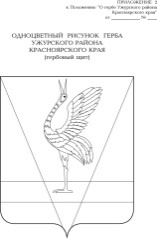 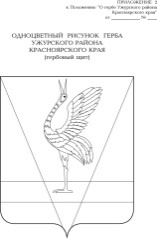 АДМИНИСТРАЦИЯ УЖУРСКОГО РАЙОНАКРАСНОЯРСКОГО КРАЯПОСТАНОВЛЕНИЕ03.11.2023                                         г. Ужур                                                        № 859О внесении изменений в постановление администрации Ужурского района от 03.11.2016 № 643 «Об утверждении муниципальной программы Ужурского района «Управление муниципальными финансами»В соответствии со статьей 179 Бюджетного кодекса Российской Федерации, на основании постановления администрации Ужурского района от 12.08.2013 № 724 «Об утверждении Порядка принятия решений о разработке муниципальных программ Ужурского района, их формировании и реализации», руководствуясь статьей 19 Устава Ужурского района Красноярского края, ПОСТАНОВЛЯЮ:Внести в приложение к постановлению администрации Ужурского района от 03.11.2016 №643 «Об утверждении муниципальной программы Ужурского района «Управление муниципальными финансами» изменения, изложив его в новой редакции, согласно приложению. Контроль за выполнением постановления возложить на руководителя финансового управления администрации Ужурского района 
Н.А. Винтер.Постановление вступает в силу в день, следующий за днем официального опубликования в специальном выпуске газеты «Сибирский Хлебороб», но не ранее 1 января 2024 года.Глава района                                                                                              К.Н. Зарецкий									  					                        Приложение						              к постановлению администрации						              Ужурского района 							    от 03.11.2023 № 8591.Паспорт муниципальной программы Ужурского района«Управление муниципальными финансами»2. Характеристика текущего состояния социально-экономического развития в сфере управления муниципальными финансами, основные показатели социально-экономического развития Ужурского районаЭффективное, ответственное и прозрачное управление муниципальными финансами является базовым условием для повышения уровня и качества жизни населения, устойчивого экономического роста, развития социальной сферы и достижения других стратегических целей социально-экономического развития Ужурского района.Данная муниципальная программа Ужурского района имеет существенные отличия от большинства других муниципальных программ Ужурского района. Она является «обеспечивающей», то есть, ориентирована на создание общих для всех участников бюджетного процесса в том числе исполнительных органов муниципальной власти Ужурского района, реализующих другие муниципальные программы Ужурского района, условий и механизмов их реализации.В муниципальной программе Ужурского района отражены следующие основные задачи на новый бюджетный цикл:реализация Указа Президента Российской Федерации от 7 мая 2018 года № 204 «О национальных целях и стратегических задачах развития Российской Федерации на период до 2024 года»; обеспечение сбалансированности бюджета; повышение эффективности бюджетных расходов; взаимодействие с краевыми органами власти по увеличению объема финансовой поддержки из краевого бюджета;повышение открытости и прозрачности бюджета;осуществление внутреннего финансового контроля.С учетом вышеизложенного возрастает роль эффективного бюджетного планирования, ориентированного на результат. Планирование расходов бюджета по программному принципу, в дальнейшем должно стать инструментом, объединяющим стратегическое и бюджетное планирование путем согласования целей, предусмотренных в муниципальных программах и в документах стратегического планирования Ужурского района.В Ужурском районе реализация целей стратегического развития осуществляется в рамках муниципальных программ, объединяющих регулятивные инструменты и бюджетные ассигнования районного бюджета для достижения целей и результатов муниципальной политики в соответствующих сферах.Районный бюджет формируется не только по муниципальным программам и их подпрограммам, но и по основным мероприятиям, что позволяет обеспечить увязку расходов бюджета с конкретными программными мероприятиями и целевыми показателями (индикаторами), а также предоставляет возможность оценки достижения целей, задач и запланированных результатов реализации муниципальных программ. Формирование муниципальных заданий на оказание муниципальных услуг, осуществляется на основании общероссийских базовых (отраслевых) перечней (классификаторов) государственных и муниципальных услуг, оказываемых физическим лицам, без использования ведомственных перечней муниципальных услуг (работ).Формирование, ведение и утверждение регионального перечня (классификатора) государственных (муниципальных) услуг и работ осуществляется в порядке, установленном Правительством Красноярского края.С 1 января 2018 года в силу вступили изменения в Закон Красноярского края от 10.07.2007 № 2-317 «О межбюджетных отношениях в Красноярском крае» в части разграничений основных доходных источников между бюджетами бюджетной системы Российской Федерации в соответствии с Бюджетным кодексом Российской Федерации, Законом края 
«О межбюджетных отношениях в Красноярском крае».С 2018 года снижен объем налоговых и неналоговых доходов местных бюджетов в общем объеме доходов местных бюджетов.Важную роль в организации бюджетного процесса на современном этапе развития занимает система муниципального финансового контроля, способная своевременно выявлять и, самое главное, предотвращать бюджетные нарушения.На реализацию муниципальной программы Ужурского района влияет множество экономических и социальных факторов, основной риск - изменение федерального и краевого законодательства. В первую очередь, данный риск влияет на формирование межбюджетных отношений между районом и городским и сельскими поселениями, что не способствует построению стабильной и эффективной системы межбюджетных отношений.Приоритеты и цели социально-экономического развития в сфере управления муниципальными финансами, описание основных целей и задач программы, тенденции социально-экономического развития в сфере управления муниципальными финансамиПоставленные цели и задачи программы соответствуют социально-экономическим приоритетам Ужурского района. Целью муниципальной программы Ужурского района является обеспечение долгосрочной сбалансированности и устойчивости бюджетной системы Ужурского района, повышение качества и прозрачности управления муниципальными финансами.Реализация муниципальной программы Ужурского района направлена на выполнение следующих задач и реализации Стратегии развития Ужурского района:Создание условий для обеспечения финансовой устойчивости бюджетов муниципальных образований и совершенствование механизма выравнивания уровня бюджетной обеспеченности поселений.Расширение использования финансовых инструментов для увеличения количества финансовых источников, способствующих увеличению доходной части бюджета района и повышение качества управления муниципальными финансами.Соблюдение ограничений по объему муниципального долга Ужурского района и расходам на его обслуживание установленных законодательством.Обслуживание муниципального долга Ужурского района.Повышение качества планирования и управления муниципальными финансами, развитие программно-целевых принципов формирования бюджета, а также содействие совершенствованию кадрового потенциала муниципальной финансовой системы Ужурского района.Обеспечение доступа для граждан к информации о районном бюджете и бюджетном процессе в компактной и доступной форме.Организация и осуществление внутреннего финансового контроля.Обеспечение качественной организации ведения бухгалтерского учета, составления, предоставления бухгалтерской отчетности в налоговые органы, внебюджетные фонды, органы статистики, главным распорядителям, финансовому органу, взаимосвязанного их отражения в бухгалтерских регистрах.Прогноз конечных результатов реализации программы, характеризующих целевое состояние (изменение состояния) уровня и качества жизни населения, социально-экономическое развитие в сфере управления муниципальными финансами, экономики, степени реализации других общественно значимых интересовОжидаемые результаты реализации муниципальной программы Ужурского района:Обеспечение минимального размера бюджетной обеспеченности муниципальных образований после выравнивания.Рост объема налоговых и неналоговых доходов бюджетов муниципальных образований Ужурского района в общем объеме доходов бюджетов муниципальных образований Ужурского района. Сохранение количества муниципальных образований Ужурского района, в которых отдельные государственные полномочия исполняются надлежащим образом. Отсутствие в бюджетах муниципальных образований Ужурского района просроченной кредиторской задолженности по выплате заработной платы с начислениями работникам бюджетной сферы и по исполнению обязательств перед гражданами.Соблюдение доли расходов на обслуживание муниципального долга Ужурского района в объеме расходов районного бюджета, за исключением объема расходов, которые осуществляются за счет средств субвенций, предоставляемых из бюджетов бюджетной системы Российской Федерации в соответствии с действующим законодательством.Отсутствие просроченной задолженности по долговым 
обязательствам Ужурского района.Сохранение доли расходов районного бюджета, формируемых в рамках муниципальных программ Ужурского района.  Обеспечение исполнения расходных обязательств района (за исключением безвозмездных поступлений).  Повышение качества финансового менеджмента главных распорядителей бюджетных средств.Размещение на Официальном сайте Ужурского района путеводителя по бюджету Ужурского района.Соблюдение установленных сроков формирования и представления бухгалтерской и бюджетной отчетности в финансовое управление администрации Ужурского района Красноярского края подведомственным учреждением МКУ «Межведомственная бухгалтерия Ужурского района».Сохранение доли муниципальных учреждений, обслуживаемых МКУ «Межведомственная бухгалтерия Ужурского района», прошедших инвентаризацию.Сохранение качества бухгалтерской отчетности, представляемой в финансовое управление администрации Ужурского района Красноярского края подведомственным учреждением МКУ «Межведомственная бухгалтерия Ужурского района».Соблюдение требований к составу бухгалтерской и бюджетной отчетности предоставляемых в финансовое управление администрации Ужурского района Красноярского края подведомственным учреждением МКУ «Межведомственная бухгалтерия Ужурского района».Сохранение количества муниципальных учреждений, подвергшихся внутреннему финансовому контролю.5. Информация по подпрограммам, отдельным мероприятиям муниципальной программыДля достижения цели муниципальной программы Ужурского района и решения задач в сфере управления муниципальными финансами в муниципальную программу Ужурского района включены три подпрограммы:1 подпрограмма «Создание условий для эффективного и ответственного управления муниципальными финансами, повышения устойчивости бюджетов муниципальных образований Ужурского района» (приложение №4);2 подпрограмма «Управление муниципальным долгом Ужурского района» (приложение №5);3 подпрограмма «Обеспечение реализации муниципальной программы и прочие мероприятия» (приложение №6).На сегодняшний день выстраивание эффективной системы межбюджетных отношений является одной из самых трудных задач в области бюджетного регулирования. В 2007 году в Красноярском крае был принят Закон края от 10.07.2007 
№ 2-317 «О межбюджетных отношениях в Красноярском крае». В целях обеспечения равной возможности граждан к получению базовых муниципальных услуг органам местного самоуправления муниципальных образований Ужурского района предоставляются дотации на выравнивание бюджетной обеспеченности, объем которых определяется по методике, утвержденной Ужурским районным Советом депутатов Красноярского края. Объем дотаций на выравнивание бюджетной обеспеченности определяется исходя из необходимости достижения критерия выравнивания финансовых возможностей муниципальных образований. Значение критерия расчетной бюджетной обеспеченности поселений (за исключением межбюджетных трансфертов из районного бюджета) утверждается решением о районном бюджете на очередной финансовый год и плановый период.В целях обеспечения сбалансированности местных бюджетов муниципальным образованиям Ужурского района предоставляются:дотации на выравнивание бюджетной обеспеченности поселений, входящих в состав муниципального района края за счет средств субвенции из краевого бюджета;	– дотации на выравнивание бюджетной обеспеченности бюджетов поселений за счет средств районного бюджета;иные межбюджетные трансферты на поддержку мер по обеспечению сбалансированности бюджетов поселений.Целью подпрограммы 1 является обеспечение равных условий для устойчивого и эффективного исполнения расходных обязательств муниципальных образований Ужурского района, обеспечение сбалансированности и повышение финансовой самостоятельности местных бюджетов.Для достижения цели подпрограммы 1 и реализации Стратегии развития Ужурского района необходимо решить следующие задачи:создание условий для обеспечения финансовой устойчивости бюджетов муниципальных образований и совершенствование механизма выравнивания уровня бюджетной обеспеченности поселений;расширение использования финансовых инструментов для увеличения количества финансовых источников, способствующих увеличению доходной части бюджета района и повышение качества управления муниципальными финансами;В рамках подпрограммы планируется реализация следующих мероприятий: предоставление дотации на выравнивание бюджетной обеспеченности поселений, входящих в состав муниципального района края за счет средств субвенции из краевого бюджета;предоставление дотации на выравнивание бюджетной обеспеченности бюджетов поселений за счет средств районного бюджета;предоставление иных межбюджетных трансфертов на поддержку мер по обеспечению сбалансированности бюджетов поселений.Срок реализации подпрограммы 1: 2017 - 2030 годы.Ожидаемые результаты реализации подпрограммы 1:обеспечение минимального размера бюджетной обеспеченности муниципальных образований после выравнивания;рост объема налоговых и неналоговых доходов бюджетов муниципальных образований Ужурского района в общем объеме доходов бюджетов муниципальных образований Ужурского района;сохранение количества муниципальных образований Ужурского района, в которых отдельные государственные полномочия исполняются надлежащим образом;отсутствие в местных бюджетах муниципальных образований Ужурского района просроченной кредиторской задолженности по выплате заработной платы с начислениями работникам бюджетной сферы и по исполнению обязательств перед гражданами;Целью подпрограммы 2 является эффективное управление муниципальным долгом Ужурского района.Для достижения указанной цели необходимо решить следующие задачи:соблюдение ограничений по объему муниципального долга Ужурского района и расходам на его обслуживание установленных законодательством;обслуживание муниципального долга Ужурского района.	В рамках подпрограммы планируется реализация мероприятия по мониторингу состояния объема муниципального долга Ужурского района и расходов на его обслуживание на предмет соответствия ограничениям, установленным Бюджетным кодексом Российской Федерации.Исполнителем мероприятий подпрограммы 2 является финансовое управление администрации Ужурского района Красноярского края.Срок реализации подпрограммы 2: 2017 - 2030 годы.Ожидаемые результаты реализации подпрограммы 2:соблюдение доли расходов на обслуживание муниципального долга Ужурского района в объеме расходов районного бюджета, за исключением объема расходов, которые осуществляются за счет средств субвенций, предоставляемых из бюджетов бюджетной системы Российской Федерации в соответствии с действующим законодательством;отсутствие просроченной задолженности по долговым 
обязательствам Ужурского района. Подпрограмма «Обеспечение реализации муниципальной программы и прочие мероприятия» (далее - подпрограмма 3).Эффективное и прозрачное управление муниципальными финансами является базовым условием для повышения уровня и качества жизни населения, устойчивого роста экономики на основе стабильного функционирования и развития бюджетной системы.В настоящее время значительно возросла роль информационных систем в процессе формирования и исполнения бюджета. Использование современных программных продуктов позволяет значительно сократить трудозатраты и снизить влияние человеческого фактора в финансовой деятельности органов исполнительной власти Ужурского района.Эффективность деятельности органов исполнительной власти Ужурского района в конечном счете определяется жителями, проживающими на территории Ужурского района. В целях обеспечения прозрачности и открытости районного бюджета и бюджетного процесса для граждан в подпрограмме 3 предусмотрены мероприятия «Наполнение и поддержание в актуальном состоянии рубрики «Бюджет для граждан», созданной на официальном сайте Ужурского района. Бухгалтерский учет является составной частью системы управления финансами и представляет собой упорядоченную систему сбора, регистрации и обобщения в денежном выражении информации об имуществе, обязательствах учреждений и их движении путем сплошного, непрерывного и документального отражения всех хозяйственных операций.Насколько четко и правильно будет отработана методология учета, настолько достоверную информацию о деятельности учреждений можно будет получить из его бухгалтерской отчетности. Целью подпрограммы 3 является создание условий для эффективного, ответственного и прозрачного управления финансовыми ресурсами в рамках выполнения установленных функций и полномочий, а также повышения эффективности расходов районного бюджета.Для достижения цели подпрограммы 3 необходимо решить следующие задачи:повышение качества планирования и управления муниципальными финансами, развитие программно-целевых принципов формирования бюджета, а также содействие совершенствованию кадрового потенциала муниципальной финансовой системы Ужурского района;обеспечение качественной организации ведения бухгалтерского учета, составления, предоставления бухгалтерской отчетности в налоговые органы, внебюджетные фонды, органы статистики, главным распорядителям, финансовому органу, взаимосвязанного их отражения в бухгалтерских регистрах;обеспечение доступа для граждан к информации о районном бюджете и бюджетном процессе в компактной и доступной форме;организация и осуществление внутреннего финансового контроля.В рамках подпрограммы планируется реализация следующих мероприятий:руководство и управление в сфере установленных функций органов местного самоуправления;повышение кадрового потенциала сотрудников путем направления их на обучающие семинары;организация и координация работы по размещению районными муниципальными учреждениями требуемой информации на Официальном сайте www.bus.gov.ru, в рамках реализации Федерального закона от 08.05.2010 №83-ФЗ «О внесении изменений в отдельные законодательные акты Российской Федерации в связи с совершенствованием правового положения государственных (муниципальных учреждений);организация и координация работы по размещению и согласованию информации, установленной приказом Министерства Финансов Российской Федерации от 28.12.2016 № 243н «О составе и порядке размещения и предоставления информации на едином портале бюджетной системы Российской Федерации;наполнение и поддержание в актуальном состоянии рубрики «Бюджет для граждан», созданной на Официальном сайте Ужурского района;организация и осуществление финансового контроля в соответствии с утвержденным планом внутреннего финансового контроля;обеспечение деятельности МКУ «Межведомственная бухгалтерия Ужурского района.Срок реализации подпрограммы 3: 2017 - 2030 годы.Ожидаемые результаты реализации подпрограммы 3:сохранение доли расходов районного бюджета, формируемых в рамках муниципальных программ Ужурского района;обеспечение исполнения расходных обязательств Ужурского района;повышение качества финансового менеджмента главных распорядителей бюджетных средств;соблюдение установленных сроков формирования и представления бухгалтерской и бюджетной отчетности в финансовое управление администрации Ужурского района Красноярского края подведомственным учреждением МКУ «Межведомственная бухгалтерия Ужурского района»;доля муниципальных учреждений, обслуживаемых МКУ «Межведомственная бухгалтерия Ужурского района», прошедших инвентаризацию;сохранение качества бухгалтерской отчетности, предоставляемой в финансовое управление администрации Ужурского района Красноярского края подведомственным учреждением МКУ «Межведомственная бухгалтерия Ужурского района»;соблюдение требований к составу бухгалтерской и бюджетной отчетности предоставляемых в финансовое управление администрации Ужурского района Красноярского края подведомственным учреждением МКУ «Межведомственная бухгалтерия Ужурского района».размещение на Официальном сайте Ужурского района Путеводителя по бюджету;сохранение количества муниципальных учреждений, подвергшихся внутреннему финансовому контролю;Программа не предполагает включение отдельного мероприятия программы.6. Информация об основных мерах правового регулирования в сфере управления муниципальными финансами, направленные на достижение цели и (или) задач муниципальной программыИнформация об основных мерах правового регулирования в сфере управления муниципальными финансами, направленные на достижение цели и (или) задач муниципальной программы администрации Ужурского района представлена в приложении № 1 к муниципальной программе Ужурского района.7. Перечень объектов недвижимого имущества муниципальной собственности Ужурского района, подлежащих строительству, реконструкции, техническому перевооружению или приобретениюОбъекты недвижимого имущества муниципальной собственности Ужурского района, подлежащих строительству, реконструкции, техническому перевооружению или приобретению в муниципальной программе Ужурского района не предусмотрены.8. Информация о ресурсном обеспечении программыРесурсное обеспечение на реализацию целей муниципальной программы Ужурского района с учетом источников финансирования, в том числе по уровням бюджетной системы представлено в приложении № 2, № 3 к муниципальной программе Ужурского района.9. Информация о мероприятиях, направленных на реализацию научной, научно- технической и инновационной деятельностиМероприятия, направленные на реализацию научной, научно-технической и инновационной деятельности муниципальной программы Ужурского района, отсутствуют.10. Наличие в программе мероприятий, реализуемых в рамках государственно-частного партнерства, направленных на достижение целей и задач программыМероприятия, реализуемые в рамках государственно-частного партнерства, отсутствуют.11. Наличие в программе мероприятий, реализуемых за счет средств внебюджетных фондовМероприятия, реализуемые за счет средств внебюджетных фондов, отсутствуют.12. Реализация муниципальной программы муниципального управления инвестиционных проектов, исполнение которых полностью или частично осуществляется за счет средств районного бюджетаРеализация муниципальной программы Ужурского района муниципального управления инвестиционных проектов, исполнение которых полностью или частично осуществляется за счет средств районного бюджета, не предусмотрено. 13. Наличие в программе мероприятий, направленных на развитие сельских территорийМероприятия, направленные на развитие сельских территорий, не предусмотрены.14. Бюджетные ассигнования на оплату муниципальных контрактов на выполнение работ, оказание услуг для обеспечения нужд Ужурского района, длительность производственного цикла выполнения, оказания которых превышает срок действия утвержденных лимитов бюджетных обязательств, за исключением муниципальных контрактов, финансируемых за счет бюджетных ассигнований на осуществление бюджетных инвестиций в объекты муниципальной собственности Ужурского района, а также муниципальных контрактов на поставки товаров для обеспечения нужд Ужурского района на срок, превышающий срок действия утвержденных лимитов бюджетных обязательств, предусматривающих встречные обязательства, не связанные с предметами их исполненияВ муниципальной программе Ужурского района не предусматриваются бюджетные ассигнования на оплату муниципальных контрактов на выполнение работ, оказание услуг для обеспечения нужд Ужурского района, длительность производственного цикла выполнения, оказания которых превышает срок действия утвержденных лимитов бюджетных обязательств, за исключением муниципальных контрактов, финансируемых за счет бюджетных ассигнований на осуществление бюджетных инвестиций в объекты муниципальной собственности Ужурского района, а также муниципальных контрактов на поставки товаров для обеспечения нужд Ужурского района на срок, превышающий срок действия утвержденных лимитов бюджетных обязательств, предусматривающих встречные обязательства, не связанные с предметами  их исполнения.Приложение к паспорту муниципальнойпрограммы Ужурского районаПеречень целевых показателей муниципальной программы Ужурского района с указанием планируемых 
к достижению значений в результате реализации муниципальной программы Ужурского районаПриложение № 1к муниципальной программе Ужурского районаИнформация об основных мерах правового регулирования в сфере управления муниципальными финансами, направленные на достижение цели и (или) задач муниципальной программы Ужурского районаПриложение № 2к муниципальной программе Ужурского районаИнформация о ресурсном обеспечении муниципальной программы Ужурского района 
за счет средств районного бюджета, в том числе средств, поступивших из бюджетов других уровней 
бюджетной системы и бюджетов государственных внебюджетных фондов                                                                                                                                                                                         (тыс. рублей)          Приложение № 3к муниципальной программеУжурского районаИнформация об источниках финансирования подпрограмм, отдельных мероприятий муниципальной программы Ужурского района (средства районного бюджета, в том числе средства, поступившие из бюджетов других уровней бюджетной системы, бюджетов государственных внебюджетных фондов)(тыс. рублей)Приложение № 4к муниципальной программеУжурского района1. Паспорт подпрограммы 12.  Мероприятия подпрограммыПеречень мероприятий подпрограммы 1 приведен в приложении к подпрограмме 1.      3.  Механизм реализации подпрограммы3.1. Реализацию мероприятий подпрограммы 1 осуществляет финансовое управление администрации Ужурского района Красноярского края.Финансовое управление администрации Ужурского района Красноярского края выбрано в качестве исполнителя подпрограммы по принципу специализации его деятельности по созданию условий для развития межбюджетных отношений на территории района.3.2. В рамках решения задач подпрограммы 1 реализуются следующие мероприятия:3.2.1.Предоставление дотации на выравнивание бюджетной обеспеченности поселений, входящих в состав муниципального района края за счет средств субвенции из краевого бюджета.3.2.2.Предоставление дотации на выравнивание бюджетной обеспеченности бюджетов поселений за счет средств районного бюджета.3.2.3. Предоставление иных межбюджетных трансфертов на поддержку мер по обеспечению сбалансированности бюджетов.3.3. Право на получение иных межбюджетных трансфертов на поддержку мер по обеспечению сбалансированности бюджетов поселений имеют муниципальные образования Ужурского района, заключившие соглашение о мерах по повышению эффективности использования бюджетных средств и увеличению поступлений налоговых и неналоговых доходов местного бюджета с финансовым управлением (далее - соглашения). Иные межбюджетные трансферты предоставляются в соответствии с утвержденной сводной бюджетной росписью.3.4. Объем иных межбюджетных трансфертов на поддержку мер по обеспечению сбалансированности бюджетов поселении их распределение между поселениями утверждается решением Ужурского района о районном бюджете на очередной финансовый год и плановый период.3.5. В рамках реализации соглашений финансовым управлением проводится мониторинг финансовой ситуации в муниципальных образованиях Ужурского района путем сбора и анализа отчетов и иной информации, представляемой органами местного самоуправления муниципальных образований Ужурского района в соответствии с соглашениями.3.6.  Главным распорядителем средств районного бюджета на реализацию мероприятий подпрограммы 1 является финансовое управление администрации Ужурского района Красноярского края.3.7. Контроль за использованием средств районного бюджета на реализацию мероприятий подпрограммы 1 осуществляется контрольно-счетной комиссией администрации Ужурского района.4. Управление подпрограммой и контроль за ходом ее выполнения4.1. Функции исполнителя подпрограммы 1 по реализации мероприятий осуществляет финансовое управление администрации Ужурского района Красноярского края.4.2. Текущий контроль за реализацией подпрограммы 1 и внутренний финансовый контроль за использованием средств районного бюджета осуществляется финансовым управлением администрации Ужурского района Красноярского края.4.3. Отчет о реализации программы 1 за первое полугодие отчетного года представляется в срок не позднее 10-го августа отчетного года. Годовой отчет представляется в срок не позднее 1 марта года, следующего за отчетным. Ответственный за предоставление отчетности - ведущий специалист бюджетного отдела. Приложение к паспорту подпрограммы 1Перечень и значения показателей результативности подпрограммыПриложение к подпрограмме 1Перечень мероприятий подпрограммы                                                                                   Приложение № 5	к муниципальной            	программе 	Ужурского района1. Паспорт подпрограммы 22. Мероприятия подпрограммыПеречень мероприятий подпрограммы 2 приведен в приложении к подпрограмме 2.Механизм реализации подпрограммы3.1. Реализацию мероприятий подпрограммы 2 осуществляет финансовое управление администрации Ужурского района Красноярского края. Финансовое управление администрации Ужурского района Красноярского края выбрано в качестве исполнителя подпрограммы по принципу специализации его деятельности по вопросам управления муниципальным долгом и обслуживания долговых обязательств Ужурского района.3.2. В рамках решения задач подпрограммы реализуются следующие мероприятия:3.2.1. Мониторинг состояния объема муниципального долга Ужурского района и расходов на его обслуживание на предмет соответствия ограничениям, установленным Бюджетным кодексом Российской Федерации.Реализация указанного мероприятия позволит обеспечить соблюдение бюджетных ограничений, установленных Бюджетным кодексом Российской Федерации, по предельному объему муниципального долга Ужурского района, предельному объему заимствований, предельному объему расходов на обслуживание муниципального долга Ужурского района (далее - предельные значения).Указанные ограничения должны соблюдаться при утверждении районного бюджета на очередной финансовый год и плановый период, отчета о его исполнении и внесении изменений в районный бюджет на очередной финансовый год и плановый период;3.2.2. Планирование расходов на обслуживание муниципального долга Ужурского района.В связи с необходимостью обеспечения финансирования дефицита районного бюджета через осуществление заимствований и ростом муниципального долга Ужурского района возрастают соответственно расходы на его обслуживание.Реализация указанного мероприятия предполагает своевременное и полное исполнение долговых обязательств по выплате процентных платежей по муниципальному долгу.Расходование средств районного бюджета на обслуживание муниципального долга Ужурского района осуществляется на основании:соглашений о предоставлении из регионального бюджета бюджетных кредитов;муниципальных контрактов с кредитными организациями о привлечении заемных средств.3.2.3.Соблюдение сроков исполнения долговых обязательств Ужурского района.Реализация указанного мероприятия предполагает своевременное и в полном объеме исполнение всех принятых Ужурским районом долговых обязательств и, как следствие, отсутствие в муниципальной долговой книге Ужурского района записей о наличии просроченной задолженности.3.3. Главным распорядителем средств районного бюджета на реализацию мероприятий подпрограммы 2 является финансовое управление администрации Ужурского района Красноярского края.3.4. Контроль за использованием средств районного бюджета на реализацию мероприятий подпрограммы 2 осуществляется контрольно-счетной комиссией Ужурского района.4. Управление подпрограммой и контроль за ходом ее выполнения4.1. Функции исполнителя подпрограммы 2 по реализации мероприятий осуществляет финансовое управление администрации Ужурского района Красноярского края.4.2. Текущий контроль за реализацией подпрограммы 2 и внутренний финансовый контроль за использованием средств районного бюджета осуществляется финансовым управлением.4.3. Отчет о реализации программы за первое полугодие отчетного года представляется в срок не позднее 10-го августа отчетного года. Годовой отчет представляется в срок не позднее 1 марта года, следующего за отчетным. Ответственный за предоставление отчетности - ведущий специалист бюджетного отдела.Приложение к паспорту подпрограммы 2Перечень и значения показателей результативности подпрограммыПриложение к подпрограмме 2Перечень мероприятий подпрограммы 								Приложение № 6                                                                                 к муниципальной программе                								Ужурского района1. Паспорт подпрограммы 32. Мероприятия подпрограммыПеречень мероприятий подпрограммы 3 приведен в приложении к подпрограмме 3.    Механизм реализации подпрограммы3.1.Реализацию мероприятий подпрограммы 3 осуществляет финансовое управление администрации Ужурского района Красноярского края. Финансовое управление администрации Ужурского района Красноярского края выбрано в качестве исполнителя подпрограммы 3 в соответствии с закрепленными за ним полномочиями по обеспечению устойчивого функционирования и развития бюджетной системы, бюджетного устройства и бюджетного процесса района.3.2. В рамках решения задач подпрограммы 3 реализуются следующие мероприятия:3.2.1. Руководство и управление в сфере установленных функций органов местного самоуправления.В рамках данного мероприятия финансовое управление администрации Ужурского района Красноярского края осуществляет:внедрение современных механизмов организации бюджетного процесса. Одними из основных вопросов, решаемых финансовым управлением в рамках выполнения установленных функций и полномочий, являются:подготовка проектов решений Ужурского района о районном бюджете на очередной на очередной финансовый год и плановый период, об утверждении отчета об исполнении районного бюджета;обеспечение исполнения районного бюджета по доходам и расходам;контроль за расходованием бюджетных средств.Одним из ключевых направлений этой области является обеспечение оптимального объема расходов на муниципальное управление. Численность муниципальных служащих должна строго соответствовать объему функций и полномочий, которые они реализуют. В целях осуществления текущего контроля за численностью муниципальных служащих и выборных должностных лиц планируется проводить:- ежеквартальный мониторинг численности и фонда оплаты труда муниципальных служащих и выборных должностных лиц работников муниципальных учреждений Ужурского района.3.2.2.	 Организация и координация работы по размещению муниципальными учреждениями требуемой информации на Официальном сайте в сети Интернет www.bus.gov.ru в рамках реализации Федерального закона от 08.05.2010 № 83-ФЗ «О внесении изменений в отдельные законодательные акты Российской Федерации в связи с совершенствованием правового положения государственных (муниципальных) учреждений».Финансовое управление администрации Ужурского района Красноярского края осуществляет проверку соответствия состава размещенных муниципальными учреждениями документов на сайте в сети Интернет www.bus.gov.ru требованиям, установленным пунктом 7 Приказа Министерства финансов Российской Федерации от 21.07.2011 № 86н «Об утверждении Порядка предоставления информации государственным (муниципальным) учреждением, ее размещения на Официальном сайте в сети Интернет и ведения указанного сайта» (далее - Приказ).В случае выявления несоответствия размещенных муниципальными учреждениями документов на сайте в сети Интернет www.bus.gov.ru требованиям, установленным пунктом 7 Приказа, финансовое управление администрации Ужурского района Красноярского края уведомляет соответствующие органы исполнительной власти Ужурского района, осуществляющие функции и полномочия учредителя муниципальных бюджетных или автономных учреждений, и (или) главных распорядителей средств районного бюджета, в ведении которых находятся муниципальные казенные учреждения.3.2.3 Организация и координация работы по размещению и согласованию информации, установленной приказом Министерства Финансов Российской Федерации от 28.12.2016 № 243н «О составе и порядке размещения и предоставления информации на едином портале бюджетной системы Российской Федерации.3.2.4.Повышение кадрового потенциала сотрудников путем направления их на обучающие семинары.Выполнение финансовым управлением установленных функций и полномочий напрямую зависит от кадрового потенциала сотрудников. В рамках данного мероприятия планируется ежегодное повышение квалификации сотрудников в высших профессиональных учебных заведениях по различным направлениям в целях применения полученных знаний в профессиональной деятельности.3.2.5. Наполнение и поддержание в актуальном состоянии рубрики «Бюджет для граждан», созданной на Официальном сайте Ужурского района.Реализация данного мероприятия осуществляется финансовым управлением.3.2.6. Организация и осуществление внутреннего финансового контроля в соответствии с утвержденным планом.Реализация данного мероприятия осуществляется финансовым управлением.3.2.7. Обеспечение деятельности МКУ «Межведомственная бухгалтерия Ужурского района».Бухгалтерский учет является составной частью системы управления учреждением и представляет собой упорядоченную систему сбора, регистрации и обобщения в денежном выражении информации об имуществе, обязательствах учреждений и их движении путем сплошного, непрерывного и документального отражения всех хозяйственных операций.Насколько четко и правильно будет отработана методология учета, настолько достоверную информацию о деятельности учреждений можно будет получить из его бухгалтерской отчетности. Централизация бухгалтерских функций этих учреждений обеспечивает соблюдение требований действующего законодательства в соответствии с единой учетной политикой с учетом их отраслевой и ведомственной принадлежности. В результате планируется достичь   повышения оперативности, достоверности бухгалтерского учета и качества отчетности, а также сокращение расходов на ведение бухгалтерского учета.3.3. Главным распорядителем средств районного бюджета на реализацию мероприятий подпрограммы 3 является финансовое управление администрации Ужурского района Красноярского края.3.4. Контроль за использованием средств районного бюджета на реализацию мероприятий подпрограммы 3 осуществляется контрольно-счетной комиссией Ужурского района.Управление подпрограммой и контроль за ходом ее выполнения4.1.Функции исполнителя подпрограммы 3 по реализации мероприятий осуществляет финансовое управление администрации Ужурского района Красноярского края.4.2.Текущий контроль за реализацией подпрограммы 3 и внутренний финансовый контроль за использованием средств районного бюджета осуществляется финансовым управлением.4.3.Отчет о реализации программы 3 за первое полугодие отчетного года представляется в срок не позднее 10-го августа отчетного года. Годовой отчет представляется в срок не позднее 1 марта года, следующего за отчетным. Ответственный за предоставление отчетности - ведущий специалист бюджетного отдела.														Приложение 														к паспорту подпрограммы 3Перечень и значения показателей результативности подпрограммыПриложениек подпрограмме 3Перечень мероприятий подпрограммы Наименование муниципальной программы Ужурского района«Управление муниципальными финансами» (далее – муниципальная программа Ужурского района)Основания для разработки муниципальной программы Ужурского района Статья 179 Бюджетного кодекса Российской Федерации; постановление администрации Ужурского района Красноярского края от 12.08.2013 № 724 «Об утверждении Порядка принятия решений о разработке муниципальных программ Ужурского района, их формировании и реализации»; постановление администрации Ужурского района от 26.08.2019 № 537 «Об утверждении перечня муниципальных программ Ужурского района»Ответственный исполнитель муниципальной программы Ужурского районаФинансовое управление администрации Ужурского района Красноярского края Соисполнители муниципальной программы Ужурского районаПеречень подпрограмм и отдельных мероприятий муниципальной  Ужурского района1.Создание условий для эффективного и ответственного управления муниципальными финансами, повышения устойчивости бюджетов муниципальных образований Ужурского района;2.Управление муниципальным долгом Ужурского района;3.Обеспечение реализации муниципальной программы и прочие мероприятия.Цель муниципальной программы Ужурского районаОбеспечение долгосрочной сбалансированности и устойчивости бюджетной системы Ужурского района, повышение качества и прозрачности управления муниципальными финансамиЗадачи муниципальной программы Ужурского района1.Создание условий для обеспечения финансовой устойчивости бюджетов муниципальных образований и совершенствование механизма выравнивания уровня бюджетной обеспеченности поселений;2.Расширение использования финансовых инструментов для увеличения количества финансовых источников, способствующих увеличению доходной части бюджета района и повышение качества управления муниципальными финансами;3.Соблюдение ограничений по объему муниципального долга Ужурского района и расходам на его обслуживание установленных законодательством;4.Обслуживание муниципального долга Ужурского района;5.Повышение качества планирования и управления муниципальными финансами, развитие программно-целевых принципов формирования бюджета, а также содействие совершенствованию кадрового потенциала муниципальной финансовой системы Ужурского района;6.Обеспечение доступа для граждан к информации о районном бюджете и бюджетном процессе в компактной и доступной форме;7.Организация и осуществление внутреннего финансового контроля;8.Обеспечение качественной организации ведения бухгалтерского учета, составления, предоставления бухгалтерской отчетности в налоговые органы, внебюджетные фонды, органы статистики, главным распорядителям, финансовому органу, взаимосвязанного их отражения в бухгалтерских регистрах.Этапы и сроки реализации муниципальной программы Ужурского района2017- 2030 годы (без деления на этапы)Перечень целевых показателей муниципальной программы Ужурского района с указанием планируемых 
к достижению значений в результате реализации муниципальной программы Ужурского районаУтвержден в приложении к паспорту муниципальной программы Ужурского районаИнформация по ресурсному обеспечению муниципальной программы Ужурского районаОбщий объем бюджетных ассигнований на реализациюмуниципальной программы Ужурского района по годамсоставляет 1 092 849,0 тыс. рублей, в том числе:246 802,9 тыс. рублей – средства краевого бюджета;846 046,1 тыс. рублей – средства районного бюджета.Объем финансирования по годам реализациимуниципальной программы Ужурского района:2017 год – 79 600,6 тыс. рублей, в том числе:11 016,6 тыс. рублей - средства краевого бюджета;68 584,0 тыс. рублей - средства районного бюджета2018 год – 79 673,3 тыс. рублей, в том числе:11 973,8 тыс. рублей - средства краевого бюджета; 67 699,5 тыс. рублей - средства районного бюджета.2019 год -71 931,9 тыс. рублей, в том числе:11 290,2 тыс. рублей - средства краевого бюджета;60 641,7 тыс. рублей - средства районного бюджета.2020 год – 82 731,7 тыс. рублей, в том числе:15 203,7 тыс. рублей - средства краевого бюджета;67 528,0 тыс. рублей - средства районного бюджета.2021 год – 116 259,3 тыс. рублей, в том числе:28 074,7 тыс. рублей - средства краевого бюджета;88 184,6 тыс. рублей - средства районного бюджета.2022 год – 191 196,8 тыс. рублей, в том числе:89 560,7 тыс. рублей - средства краевого бюджета;                         101 636,1 тыс. рублей - средства районного бюджета;2023 год – 141 114,0 тыс. рублей, в том числе:41 283,4 тыс. рублей - средства краевого бюджета;                         99 830,6 тыс. рублей - средства районного бюджета.2024 год – 121 847,2 тыс. рублей, в том числе:14 816,0 тыс. рублей - средства краевого бюджета;                         107 031,2 тыс. рублей - средства районного бюджета.2025 год – 104 247,1 тыс. рублей, в том числе:11 791,9 тыс. рублей - средства краевого бюджета92 455,2 тыс. рублей - средства районного бюджета.2026 год – 104 247,1 тыс. рублей, в том числе:11 791,9 тыс. рублей - средства краевого бюджета92 455,2 тыс. рублей - средства районного бюджета.№ п/пЦели, целевые показатели муниципальной программы Ужурского районаЕдиница измеренияГоды реализации муниципальной программы Ужурского районаГоды реализации муниципальной программы Ужурского районаГоды реализации муниципальной программы Ужурского районаГоды реализации муниципальной программы Ужурского районаГоды реализации муниципальной программы Ужурского районаГоды реализации муниципальной программы Ужурского района№ п/пЦели, целевые показатели муниципальной программы Ужурского районаЕдиница измеренияТекущий финансовый год(2023)Очередной финансовый год (2024)1-й год планового периода(2025)2-й год планового периода(2026)годы до конца реализации муниципальной программы Ужурского района в пятилетнем интервалегоды до конца реализации муниципальной программы Ужурского района в пятилетнем интервале№ п/пЦели, целевые показатели муниципальной программы Ужурского районаЕдиница измеренияТекущий финансовый год(2023)Очередной финансовый год (2024)1-й год планового периода(2025)2-й год планового периода(2026)202720301234567891Цель муниципальной программы Ужурского района: Обеспечение долгосрочной сбалансированности и устойчивости бюджетной системы Ужурского района, повышение качества прозрачности управления муниципальными финансамиЦель муниципальной программы Ужурского района: Обеспечение долгосрочной сбалансированности и устойчивости бюджетной системы Ужурского района, повышение качества прозрачности управления муниципальными финансамиЦель муниципальной программы Ужурского района: Обеспечение долгосрочной сбалансированности и устойчивости бюджетной системы Ужурского района, повышение качества прозрачности управления муниципальными финансамиЦель муниципальной программы Ужурского района: Обеспечение долгосрочной сбалансированности и устойчивости бюджетной системы Ужурского района, повышение качества прозрачности управления муниципальными финансамиЦель муниципальной программы Ужурского района: Обеспечение долгосрочной сбалансированности и устойчивости бюджетной системы Ужурского района, повышение качества прозрачности управления муниципальными финансамиЦель муниципальной программы Ужурского района: Обеспечение долгосрочной сбалансированности и устойчивости бюджетной системы Ужурского района, повышение качества прозрачности управления муниципальными финансамиЦель муниципальной программы Ужурского района: Обеспечение долгосрочной сбалансированности и устойчивости бюджетной системы Ужурского района, повышение качества прозрачности управления муниципальными финансамиЦель муниципальной программы Ужурского района: Обеспечение долгосрочной сбалансированности и устойчивости бюджетной системы Ужурского района, повышение качества прозрачности управления муниципальными финансами2Обеспечение минимального размера бюджетной обеспеченности муниципальных образований после выравниваниятыс. рублейНе менее 2,3Не менее 2,3Не менее 2,3Не менее    2,3Не менее                      2,3Не менее2,33Рост объема налоговых и неналоговых доходов местных бюджетов в общем объеме доходов местных бюджетов муниципальных образований Ужурского районатыс. рублейНе менее 83000,0Не менее 85000,0Не менее 86000,0Не менее 87000,0Не менее88000,0Не менее89000,04Сохранение количества муниципальных образований Ужурского района, в которых отдельные государственные полномочия исполняются надлежащим образомединиц1313131313135Отсутствие в местных бюджетах просроченной кредиторской задолженности по выплате заработной платы с начислениями работникам бюджетной сферы и по исполнению обязательств перед гражданамида/нетНетНетНетНетНетНет6Соблюдение доли расходов на обслуживание муниципального долга Ужурского района в объеме расходов районного бюджета, за исключением объема расходов, которые осуществляются за счет средств субвенций, предоставляемых из бюджетов бюджетной системы Российской Федерации в соответствии с действующим законодательствомпроцентНе более 10,0Не более 10,0Не более 10,0Не более 10,0Не более 10,0Не более 10,07Отсутствие просроченной задолженности по долговым обязательствам Ужурского районада/нетНетНетНетНетНетНет8Сохранение доли расходов районного бюджета, формируемых в рамках муниципальных программ Ужурского района%Не менее 93,0Не менее 95,0Не менее 95,0Не менее 95,0Не менее 95,0Не менее 95,09Обеспечение исполнения расходных обязательств района (за исключением безвозмездных поступлений)%Не менее 95,0Не менее 95,0Не менее 95,0Не менее 95,0Не менее 95,0Не менее 95,010Повышение качества финансового менеджмента главных распорядителей бюджетных средствбаллНе менее 4,0Не менее 4,1Не менее 4,2Не менее 4,3Не менее 4,4Не менее4,511Размещение на Официальном сайте Ужурского района путеводителя по бюджетуединиц11111112Соблюдение установленных сроков формирования и представления бухгалтерской и бюджетной отчетности в финансовое управление администрации Ужурского района Красноярского края подведомственным учреждением МКУ «Межведомственная бухгалтерия Ужурского района»да/нетДаДаДаДаДаДа13Сохранение доли муниципальных учреждений, обслуживаемых МКУ «Межведомственная бухгалтерия Ужурского района», прошедших инвентаризацию%Не менее 95,0Не менее 95,0Не менее 95,0Не менее 95,0Не менее 95,0Не менее 95,014Сохранение качества бухгалтерской отчетности, представляемой в финансовое управление администрации Ужурского района Красноярского края подведомственным учреждением МКУ «Межведомственная бухгалтерия Ужурского района»%Не менее 100Не менее 100Не менее 100Не менее 100Не менее 100Не менее 10015Соблюдение требований к составу бухгалтерской и бюджетной отчетности предоставляемых в финансовое управление администрации Ужурского района Красноярского края подведомственным учреждением МКУ «Межведомственная бухгалтерия Ужурского района»да/нетДаДаДаДаДаДа16Сохранение количества муниципальных учреждений, подвергшихся внутреннему финансовому контролюединицНе менее 6Не менее 10Не менее 10Не менее 10Не менее 10Не менее 10№ п/пФорма нормативного правового актаОсновные положения нормативного правового актаОтветственный исполнительОжидаемый срок принятия нормативного правового акта123451Цель: Обеспечение долгосрочной сбалансированности и устойчивости бюджетной системы Ужурского района, повышение качества и прозрачности управления муниципальными финансамиЦель: Обеспечение долгосрочной сбалансированности и устойчивости бюджетной системы Ужурского района, повышение качества и прозрачности управления муниципальными финансамиЦель: Обеспечение долгосрочной сбалансированности и устойчивости бюджетной системы Ужурского района, повышение качества и прозрачности управления муниципальными финансамиЦель: Обеспечение долгосрочной сбалансированности и устойчивости бюджетной системы Ужурского района, повышение качества и прозрачности управления муниципальными финансами2Задача: 1.Создание условий для обеспечения финансовой устойчивости бюджетов муниципальных образований и совершенствование механизма выравнивания уровня бюджетной обеспеченности поселений;2. Расширение использования финансовых инструментов для увеличения количества финансовых источников, способствующих увеличению доходной части бюджета района и повышение качества управления муниципальными финансами.Задача: 1.Создание условий для обеспечения финансовой устойчивости бюджетов муниципальных образований и совершенствование механизма выравнивания уровня бюджетной обеспеченности поселений;2. Расширение использования финансовых инструментов для увеличения количества финансовых источников, способствующих увеличению доходной части бюджета района и повышение качества управления муниципальными финансами.Задача: 1.Создание условий для обеспечения финансовой устойчивости бюджетов муниципальных образований и совершенствование механизма выравнивания уровня бюджетной обеспеченности поселений;2. Расширение использования финансовых инструментов для увеличения количества финансовых источников, способствующих увеличению доходной части бюджета района и повышение качества управления муниципальными финансами.Задача: 1.Создание условий для обеспечения финансовой устойчивости бюджетов муниципальных образований и совершенствование механизма выравнивания уровня бюджетной обеспеченности поселений;2. Расширение использования финансовых инструментов для увеличения количества финансовых источников, способствующих увеличению доходной части бюджета района и повышение качества управления муниципальными финансами.3Подпрограмма 1. Создание условий для эффективного и ответственного управления муниципальными финансами, повышения устойчивости бюджетов муниципальных образований Ужурского районаПодпрограмма 1. Создание условий для эффективного и ответственного управления муниципальными финансами, повышения устойчивости бюджетов муниципальных образований Ужурского районаПодпрограмма 1. Создание условий для эффективного и ответственного управления муниципальными финансами, повышения устойчивости бюджетов муниципальных образований Ужурского районаПодпрограмма 1. Создание условий для эффективного и ответственного управления муниципальными финансами, повышения устойчивости бюджетов муниципальных образований Ужурского района4Решение Ужурского районного Совета депутатов от 21.06.2016 № 12-77р Об утверждении методики распределения средств районного фонда финансовой поддержки поселенийФинансовое управление администрации Ужурского района Красноярского края5Решение Ужурского районного Совета депутатов от 08.06.2021 № 10-63р  Об утверждении порядка предоставления субсидий и иных межбюджетных трансфертов из районного бюджета бюджетам поселений Финансовое управление администрации Ужурского района Красноярского края6Задачи: 1.Соблюдение ограничений по объему муниципального Ужурского района долга и расходам на его обслуживание установленных законодательством;2.Обслуживание муниципального долга Ужурского района.Задачи: 1.Соблюдение ограничений по объему муниципального Ужурского района долга и расходам на его обслуживание установленных законодательством;2.Обслуживание муниципального долга Ужурского района.Задачи: 1.Соблюдение ограничений по объему муниципального Ужурского района долга и расходам на его обслуживание установленных законодательством;2.Обслуживание муниципального долга Ужурского района.Задачи: 1.Соблюдение ограничений по объему муниципального Ужурского района долга и расходам на его обслуживание установленных законодательством;2.Обслуживание муниципального долга Ужурского района.7Подпрограмма 2. Управление муниципальным долгом Ужурского районаПодпрограмма 2. Управление муниципальным долгом Ужурского районаПодпрограмма 2. Управление муниципальным долгом Ужурского районаПодпрограмма 2. Управление муниципальным долгом Ужурского района8Постановление администрации Ужурского района Красноярского края от 23.09.2013 № 847 О порядке ведения муниципальной долговой книги Ужурского районаФинансовое управление администрации Ужурского района Красноярского края9Задачи: 1.Повышение качества планирования и управления муниципальными финансами, развитиепрограммно-целевых принципов формирования бюджета, а также содействие совершенствованию кадрового потенциала муниципальной финансовой системы Ужурского района;2.Обеспечение качественной организации ведения бухгалтерского учета, составления, предоставления бухгалтерской отчетности в налоговые органы, внебюджетные фонды, органы статистики, главным распорядителям, финансовому органу, взаимосвязанного их отражения в бухгалтерских регистрах.3.Обеспечение доступа для граждан к информации о районном бюджете и бюджетном процессе в компактной и доступной форме;4.Организация и осуществление внутреннего финансового контроля.Задачи: 1.Повышение качества планирования и управления муниципальными финансами, развитиепрограммно-целевых принципов формирования бюджета, а также содействие совершенствованию кадрового потенциала муниципальной финансовой системы Ужурского района;2.Обеспечение качественной организации ведения бухгалтерского учета, составления, предоставления бухгалтерской отчетности в налоговые органы, внебюджетные фонды, органы статистики, главным распорядителям, финансовому органу, взаимосвязанного их отражения в бухгалтерских регистрах.3.Обеспечение доступа для граждан к информации о районном бюджете и бюджетном процессе в компактной и доступной форме;4.Организация и осуществление внутреннего финансового контроля.Задачи: 1.Повышение качества планирования и управления муниципальными финансами, развитиепрограммно-целевых принципов формирования бюджета, а также содействие совершенствованию кадрового потенциала муниципальной финансовой системы Ужурского района;2.Обеспечение качественной организации ведения бухгалтерского учета, составления, предоставления бухгалтерской отчетности в налоговые органы, внебюджетные фонды, органы статистики, главным распорядителям, финансовому органу, взаимосвязанного их отражения в бухгалтерских регистрах.3.Обеспечение доступа для граждан к информации о районном бюджете и бюджетном процессе в компактной и доступной форме;4.Организация и осуществление внутреннего финансового контроля.Задачи: 1.Повышение качества планирования и управления муниципальными финансами, развитиепрограммно-целевых принципов формирования бюджета, а также содействие совершенствованию кадрового потенциала муниципальной финансовой системы Ужурского района;2.Обеспечение качественной организации ведения бухгалтерского учета, составления, предоставления бухгалтерской отчетности в налоговые органы, внебюджетные фонды, органы статистики, главным распорядителям, финансовому органу, взаимосвязанного их отражения в бухгалтерских регистрах.3.Обеспечение доступа для граждан к информации о районном бюджете и бюджетном процессе в компактной и доступной форме;4.Организация и осуществление внутреннего финансового контроля.10Подпрограмма 3. Обеспечение реализации муниципальной программы и прочие мероприятияПодпрограмма 3. Обеспечение реализации муниципальной программы и прочие мероприятияПодпрограмма 3. Обеспечение реализации муниципальной программы и прочие мероприятияПодпрограмма 3. Обеспечение реализации муниципальной программы и прочие мероприятия11Решение Ужурского районного Совета депутатов от 26.12.2017 № 25-178 рОб утверждении Положения о финансовом управлении администрации Ужурского района Красноярского краяФинансовое управление администрации Ужурского района Красноярского края12Постановление администрации Ужурского района Красноярского края от 06.09.2023 № 672 Об установлении численности работников администрации Ужурского района и ее структурных подразделенийАдминистрация Ужурского района Красноярского края13Постановление администрации Ужурского района от 23.12.2016 № 753Устав муниципального казенного учреждения «Межведомственная бухгалтерия Ужурского района»Администрация Ужурского района Красноярского края14Решение Ужурского районного Совета депутатов от 08.02.2022 №19-110р О принятии части полномочий по решению вопросов местного значенияАдминистрация Ужурского района Красноярского края15Постановление администрации Ужурского района от 15.06.2022 № 427Об особенностях осуществления в 2022 году муниципального финансового контроля в отношении главных распорядителей (распорядителей) бюджетных средств, получателей бюджетных средств на территории муниципального образования Ужурский районаАдминистрация Ужурского района Красноярского края№ п/пСтатус (муниципальная программа Ужурского района, подпрограмма)Наименование муниципальной программы Ужурского района, подпрограммы Наименование главного распорядителя бюджетных средств (далее – ГРБС)Код бюджетной классификацииКод бюджетной классификацииКод бюджетной классификацииКод бюджетной классификацииОчередной финансовый год1-й год планового периода2-й год планового периодаИтого на очередной финансовый год 
и плановый период№ п/пСтатус (муниципальная программа Ужурского района, подпрограмма)Наименование муниципальной программы Ужурского района, подпрограммы Наименование главного распорядителя бюджетных средств (далее – ГРБС)ГРБСРзПрЦСРВРпланпланпланИтого на очередной финансовый год 
и плановый период1234567891011121Муниципальная программа Ужурского районаУправление муниципальными финансамивсего расходные обязательства 
по муниципальной программе Ужурского районаХХХХ121 847,2104 247,1104 247,1330 341,41Муниципальная программа Ужурского районаУправление муниципальными финансамив том числе по ГРБС:1Муниципальная программа Ужурского районаУправление муниципальными финансамиФинансовое управление администрации Ужурского района Красноярского края090ХХХ121 847,2104 247,1104 247,1330 341,42Подпрограмма 1Создание условий для эффективного и ответственного управления муниципальными финансами, повышения устойчивости бюджетов муниципальных образований Ужурского районавсего расходные обязательства 
по подпрограмме муниципальной программы Ужурского районаХХХ88 626,171 026,071 026,0230 678,12Подпрограмма 1Создание условий для эффективного и ответственного управления муниципальными финансами, повышения устойчивости бюджетов муниципальных образований Ужурского районав том числе по ГРБС:ХХХ2Подпрограмма 1Создание условий для эффективного и ответственного управления муниципальными финансами, повышения устойчивости бюджетов муниципальных образований Ужурского районаФинансовое управление администрации Ужурского района Красноярского края090ХХХ88 626,171 026,071 026,0230 678,13Подпрограмма 2Управление муниципальным долгом Ужурского района всего расходные обязательства ХХХ50,050,050,0150,03Подпрограмма 2Управление муниципальным долгом Ужурского района в том числе по ГРБС:ХХХ3Подпрограмма 2Управление муниципальным долгом Ужурского района Финансовое управление администрации Ужурского района Красноярского края090ХХХ50,050,050,0150,04Подпрограмма 3 Обеспечение реализации муниципальной программы и прочие мероприятиявсего расходные обязательства ХХХ33 171,133 171,133 171,199 513,34Подпрограмма 3 Обеспечение реализации муниципальной программы и прочие мероприятияв том числе по ГРБС:ХХХ4Подпрограмма 3 Обеспечение реализации муниципальной программы и прочие мероприятияФинансовое управление администрации Ужурского района Красноярского края090ХХХ33 171,133 171,133 171,199 513,3№ п/пСтатус (муниципальная программа Ужурского района, подпрограмма)Наименование муниципальной программы Ужурского района, подпрограммыУровень бюджетной системы/источники финансированияОчередной финансовый годПервый год планового периодаВторой год планового периодаИтого на очередной финансовый год и плановый период№ п/пСтатус (муниципальная программа Ужурского района, подпрограмма)Наименование муниципальной программы Ужурского района, подпрограммыУровень бюджетной системы/источники финансированияпланпланпланИтого на очередной финансовый год и плановый период123456781Муниципальная программа Ужурского районаУправление муниципальными финансамивсего121 847,2104 247,1104 247,1330 341,41Муниципальная программа Ужурского районаУправление муниципальными финансамив том числе:1Муниципальная программа Ужурского районаУправление муниципальными финансамифедеральный бюджет11Муниципальная программа Ужурского районаУправление муниципальными финансамикраевой бюджет14 816,011 791,911 791,938 399,81Муниципальная программа Ужурского районаУправление муниципальными финансамиместный бюджет107 031,292 455,292 455,2291 941,61Муниципальная программа Ужурского районаУправление муниципальными финансамивнебюджетные источники2Подпрограмма 1Создание условий для эффективного и ответственного управления муниципальными финансами, повышения устойчивости бюджетов муниципальных образований Ужурского районавсего88 626,171 026,071 026,0230 678,12Подпрограмма 1Создание условий для эффективного и ответственного управления муниципальными финансами, повышения устойчивости бюджетов муниципальных образований Ужурского районав том числе:2Подпрограмма 1Создание условий для эффективного и ответственного управления муниципальными финансами, повышения устойчивости бюджетов муниципальных образований Ужурского районафедеральный бюджет12Подпрограмма 1Создание условий для эффективного и ответственного управления муниципальными финансами, повышения устойчивости бюджетов муниципальных образований Ужурского районакраевой бюджет14 816,011 791,911 791,938 399,82Подпрограмма 1Создание условий для эффективного и ответственного управления муниципальными финансами, повышения устойчивости бюджетов муниципальных образований Ужурского районаместный бюджет73 810,159 234,159 234,1192 278,32Подпрограмма 1Создание условий для эффективного и ответственного управления муниципальными финансами, повышения устойчивости бюджетов муниципальных образований Ужурского районавнебюджетные источники3Подпрограмма 2Управление муниципальным долгом Ужурского района всего50,050,050,0150,03Подпрограмма 2Управление муниципальным долгом Ужурского района в том числе:3Подпрограмма 2Управление муниципальным долгом Ужурского района федеральный бюджет13Подпрограмма 2Управление муниципальным долгом Ужурского района краевой бюджет3Подпрограмма 2Управление муниципальным долгом Ужурского района местный бюджет50,050,050,0150,03Подпрограмма 2Управление муниципальным долгом Ужурского района внебюджетные источники4Подпрограмма 3Обеспечение реализации муниципальной программы и прочие мероприятиявсего33 171,133 171,133 171,199 513,34Подпрограмма 3Обеспечение реализации муниципальной программы и прочие мероприятияв том числе:4Подпрограмма 3Обеспечение реализации муниципальной программы и прочие мероприятияфедеральный бюджет14Подпрограмма 3Обеспечение реализации муниципальной программы и прочие мероприятиякраевой бюджет0,00,00,00,04Подпрограмма 3Обеспечение реализации муниципальной программы и прочие мероприятияместный бюджет33 171,133 171,133 171,199 513,34Подпрограмма 3Обеспечение реализации муниципальной программы и прочие мероприятиявнебюджетные источникиНаименование подпрограммы 1«Создание условий для эффективного и ответственного управления муниципальными финансами, повышения устойчивости бюджетов муниципальных образований Ужурского района» (далее – подпрограмма 1, подпрограмма)Наименование муниципальной программы Ужурского района, в рамках которой реализуется подпрограмма 1«Управление муниципальными финансами Ужурского района» Исполнитель подпрограммы 1Финансовое управление администрации Ужурского района Красноярского края Цель подпрограммы 1Обеспечение равных условий для устойчивого и эффективного исполнения расходных обязательств муниципальных образований Ужурского района, обеспечение сбалансированности и повышение финансовой самостоятельности местных бюджетовЗадачи подпрограммы 11.Создание условий для обеспечения финансовой устойчивости бюджетов муниципальных образований и совершенствование механизма выравнивания уровня бюджетной обеспеченности поселений;2. Расширение использования финансовых инструментов для увеличения количества финансовых источников, способствующих увеличению доходной части бюджета района и повышение качества управления муниципальными финансами;Ожидаемые результаты от реализации подпрограммы 1Перечень показателей результативности подпрограммы 1 приведен в приложении к паспорту подпрограммы 1Сроки 
реализации подпрограммы 101.01.2017-31.12.2030 годы (без деления на этапы)Информация по ресурсному обеспечению подпрограммы 1Общий объем бюджетных ассигнований на реализацию мероприятий подпрограммы 1 по составляет 230 678,1 тыс. рублей, в том числе:38 399,8 тыс. рублей – средства краевого бюджета.192 278,3 тыс. рублей – средства местного бюджета.Объем финансирования по годам реализации подпрограммы :2024 год – 88 626,1 тыс. рублей, в том числе:   14 816,0 тыс. рублей - средства краевого бюджета;73 810,1 тыс. рублей - средства местного бюджета.2025 год – 71 026,0 тыс. рублей, в том числе:11 791,9 тыс. рублей - средства краевого бюджета;59 234,1 тыс. рублей - средства местного бюджета;2026 год – 71 026,0 тыс. рублей, в том числе:11 791,9 тыс. рублей - средства краевого бюджета;59 234,1 тыс. рублей - средства местного бюджета.№ п/пЦель, показатели результативностиЕдиница измеренияИсточник информацииГоды реализации подпрограммыГоды реализации подпрограммыГоды реализации подпрограммыГоды реализации подпрограммы№ п/пЦель, показатели результативностиЕдиница измеренияИсточник информацииТекущий финансовый годОчередной финансовый год1-й год планового периода2-й год планового периода123456781Цель подпрограммы 1: Обеспечение равных условий для устойчивого и эффективного исполнения расходных обязательств муниципальных образований Ужурского района, обеспечение сбалансированности и повышение финансовой самостоятельности местных бюджетовЦель подпрограммы 1: Обеспечение равных условий для устойчивого и эффективного исполнения расходных обязательств муниципальных образований Ужурского района, обеспечение сбалансированности и повышение финансовой самостоятельности местных бюджетовЦель подпрограммы 1: Обеспечение равных условий для устойчивого и эффективного исполнения расходных обязательств муниципальных образований Ужурского района, обеспечение сбалансированности и повышение финансовой самостоятельности местных бюджетовЦель подпрограммы 1: Обеспечение равных условий для устойчивого и эффективного исполнения расходных обязательств муниципальных образований Ужурского района, обеспечение сбалансированности и повышение финансовой самостоятельности местных бюджетовЦель подпрограммы 1: Обеспечение равных условий для устойчивого и эффективного исполнения расходных обязательств муниципальных образований Ужурского района, обеспечение сбалансированности и повышение финансовой самостоятельности местных бюджетовЦель подпрограммы 1: Обеспечение равных условий для устойчивого и эффективного исполнения расходных обязательств муниципальных образований Ужурского района, обеспечение сбалансированности и повышение финансовой самостоятельности местных бюджетовЦель подпрограммы 1: Обеспечение равных условий для устойчивого и эффективного исполнения расходных обязательств муниципальных образований Ужурского района, обеспечение сбалансированности и повышение финансовой самостоятельности местных бюджетов2Задача 1: Создание условий для обеспечения финансовой устойчивости бюджетов муниципальных образований и совершенствование механизма выравнивания уровня бюджетной обеспеченности поселенийЗадача 1: Создание условий для обеспечения финансовой устойчивости бюджетов муниципальных образований и совершенствование механизма выравнивания уровня бюджетной обеспеченности поселенийЗадача 1: Создание условий для обеспечения финансовой устойчивости бюджетов муниципальных образований и совершенствование механизма выравнивания уровня бюджетной обеспеченности поселенийЗадача 1: Создание условий для обеспечения финансовой устойчивости бюджетов муниципальных образований и совершенствование механизма выравнивания уровня бюджетной обеспеченности поселенийЗадача 1: Создание условий для обеспечения финансовой устойчивости бюджетов муниципальных образований и совершенствование механизма выравнивания уровня бюджетной обеспеченности поселенийЗадача 1: Создание условий для обеспечения финансовой устойчивости бюджетов муниципальных образований и совершенствование механизма выравнивания уровня бюджетной обеспеченности поселенийЗадача 1: Создание условий для обеспечения финансовой устойчивости бюджетов муниципальных образований и совершенствование механизма выравнивания уровня бюджетной обеспеченности поселений3Обеспечение минимального размера бюджетной обеспеченности муниципальных образований Ужурского района после выравниваниятыс. рублейРешение о районном бюджетеНе менее 2,3Не менее 2,3Не менее 2,3Не менее 2,34 Задача 2. Расширение использования финансовых инструментов для увеличения количества финансовых источников, способствующих увеличению доходной части бюджета района и повышение качества управления муниципальными финансами Задача 2. Расширение использования финансовых инструментов для увеличения количества финансовых источников, способствующих увеличению доходной части бюджета района и повышение качества управления муниципальными финансами Задача 2. Расширение использования финансовых инструментов для увеличения количества финансовых источников, способствующих увеличению доходной части бюджета района и повышение качества управления муниципальными финансами Задача 2. Расширение использования финансовых инструментов для увеличения количества финансовых источников, способствующих увеличению доходной части бюджета района и повышение качества управления муниципальными финансами Задача 2. Расширение использования финансовых инструментов для увеличения количества финансовых источников, способствующих увеличению доходной части бюджета района и повышение качества управления муниципальными финансами Задача 2. Расширение использования финансовых инструментов для увеличения количества финансовых источников, способствующих увеличению доходной части бюджета района и повышение качества управления муниципальными финансами Задача 2. Расширение использования финансовых инструментов для увеличения количества финансовых источников, способствующих увеличению доходной части бюджета района и повышение качества управления муниципальными финансами5Рост объема налоговых и неналоговых доходов бюджетов муниципальных образований Ужурского района в общем объеме доходов бюджетов муниципальных образований Ужурского районатыс. рублейГодовой отчет об исполнении бюджетаНе менее83000,0Не менее85000,0Не менее86000,0Не менее87000,06Сохранение количества муниципальных образований Ужурского района, в которых отдельные государственные полномочия исполняются надлежащим образомединицинформация об оценке качества выполнения органами местного самоуправления муниципальных образований Ужурского района отдельных муниципальных полномочий, переданных в соответствии с нормативно-правовыми актами района131313137Отсутствие в местных бюджетах муниципальных образований Ужурского района просроченной кредиторской задолженности по выплате заработной платы с начислениями работникам бюджетной сферы и по исполнению обязательств перед гражданамида/нетГодовой отчет об исполнении бюджетаНетНетНетНет№ п/пЦели, задачи, мероприятия подпрограммыГРБСКод бюджетной классификацииКод бюджетной классификацииКод бюджетной классификацииКод бюджетной классификацииРасходы по годам реализации программы (тыс. руб.)Расходы по годам реализации программы (тыс. руб.)Расходы по годам реализации программы (тыс. руб.)Расходы по годам реализации программы (тыс. руб.)Ожидаемый непосредственный результат (краткое описание) от реализации подпрограммного мероприятия (в том числе № п/пЦели, задачи, мероприятия подпрограммыГРБСГРБСРзПрЦСРВРОчередной финансовый годПервый год планового периодаВторой год планового периодаитого на очередной финансовый год и плановый периодОжидаемый непосредственный результат (краткое описание) от реализации подпрограммного мероприятия (в том числе 1234567891011121Цель подпрограммы 1: обеспечение равных условий для устойчивого и эффективного исполнения расходных обязательств муниципальных образований Ужурского района, обеспечение сбалансированности и повышение финансовой самостоятельности местных бюджетовЦель подпрограммы 1: обеспечение равных условий для устойчивого и эффективного исполнения расходных обязательств муниципальных образований Ужурского района, обеспечение сбалансированности и повышение финансовой самостоятельности местных бюджетовЦель подпрограммы 1: обеспечение равных условий для устойчивого и эффективного исполнения расходных обязательств муниципальных образований Ужурского района, обеспечение сбалансированности и повышение финансовой самостоятельности местных бюджетовЦель подпрограммы 1: обеспечение равных условий для устойчивого и эффективного исполнения расходных обязательств муниципальных образований Ужурского района, обеспечение сбалансированности и повышение финансовой самостоятельности местных бюджетовЦель подпрограммы 1: обеспечение равных условий для устойчивого и эффективного исполнения расходных обязательств муниципальных образований Ужурского района, обеспечение сбалансированности и повышение финансовой самостоятельности местных бюджетовЦель подпрограммы 1: обеспечение равных условий для устойчивого и эффективного исполнения расходных обязательств муниципальных образований Ужурского района, обеспечение сбалансированности и повышение финансовой самостоятельности местных бюджетовЦель подпрограммы 1: обеспечение равных условий для устойчивого и эффективного исполнения расходных обязательств муниципальных образований Ужурского района, обеспечение сбалансированности и повышение финансовой самостоятельности местных бюджетовЦель подпрограммы 1: обеспечение равных условий для устойчивого и эффективного исполнения расходных обязательств муниципальных образований Ужурского района, обеспечение сбалансированности и повышение финансовой самостоятельности местных бюджетовЦель подпрограммы 1: обеспечение равных условий для устойчивого и эффективного исполнения расходных обязательств муниципальных образований Ужурского района, обеспечение сбалансированности и повышение финансовой самостоятельности местных бюджетовЦель подпрограммы 1: обеспечение равных условий для устойчивого и эффективного исполнения расходных обязательств муниципальных образований Ужурского района, обеспечение сбалансированности и повышение финансовой самостоятельности местных бюджетовЦель подпрограммы 1: обеспечение равных условий для устойчивого и эффективного исполнения расходных обязательств муниципальных образований Ужурского района, обеспечение сбалансированности и повышение финансовой самостоятельности местных бюджетовЦель подпрограммы 1: обеспечение равных условий для устойчивого и эффективного исполнения расходных обязательств муниципальных образований Ужурского района, обеспечение сбалансированности и повышение финансовой самостоятельности местных бюджетов2Задача 1.  Создание условий для обеспечения финансовой устойчивости бюджетов муниципальных образований и совершенствование механизма выравнивания уровня бюджетной обеспеченности поселенийЗадача 1.  Создание условий для обеспечения финансовой устойчивости бюджетов муниципальных образований и совершенствование механизма выравнивания уровня бюджетной обеспеченности поселенийЗадача 1.  Создание условий для обеспечения финансовой устойчивости бюджетов муниципальных образований и совершенствование механизма выравнивания уровня бюджетной обеспеченности поселенийЗадача 1.  Создание условий для обеспечения финансовой устойчивости бюджетов муниципальных образований и совершенствование механизма выравнивания уровня бюджетной обеспеченности поселенийЗадача 1.  Создание условий для обеспечения финансовой устойчивости бюджетов муниципальных образований и совершенствование механизма выравнивания уровня бюджетной обеспеченности поселенийЗадача 1.  Создание условий для обеспечения финансовой устойчивости бюджетов муниципальных образований и совершенствование механизма выравнивания уровня бюджетной обеспеченности поселенийЗадача 1.  Создание условий для обеспечения финансовой устойчивости бюджетов муниципальных образований и совершенствование механизма выравнивания уровня бюджетной обеспеченности поселенийЗадача 1.  Создание условий для обеспечения финансовой устойчивости бюджетов муниципальных образований и совершенствование механизма выравнивания уровня бюджетной обеспеченности поселенийЗадача 1.  Создание условий для обеспечения финансовой устойчивости бюджетов муниципальных образований и совершенствование механизма выравнивания уровня бюджетной обеспеченности поселенийЗадача 1.  Создание условий для обеспечения финансовой устойчивости бюджетов муниципальных образований и совершенствование механизма выравнивания уровня бюджетной обеспеченности поселенийЗадача 1.  Создание условий для обеспечения финансовой устойчивости бюджетов муниципальных образований и совершенствование механизма выравнивания уровня бюджетной обеспеченности поселенийЗадача 1.  Создание условий для обеспечения финансовой устойчивости бюджетов муниципальных образований и совершенствование механизма выравнивания уровня бюджетной обеспеченности поселений3Мероприятие 1.1: Дотации на выравнивание бюджетной обеспеченности поселений, входящих в состав муниципального района края за счет средств субвенции из краевого бюджета Финансовое управление Администрации Ужурского района Красноярского края0901401011007601051114 816,011 791,911 791,938 399,8Обеспечение минимального размера бюджетной обеспеченности на 2024-2026 годы не менее 2,3 тыс. рублей на одного жителя4Мероприятие 1.2:Дотации на выравнивание бюджетной обеспеченности бюджетов поселений за счет средств районного бюджетаФинансовое управление Администрации Ужурского района Красноярского края090140101108301051133 194,431 534,631 534,696 263,6Обеспечение минимального размера бюджетной обеспеченности на 2024-2025 годы не менее 2,3 тыс. рублей на одного жителя 5Мероприятие 1.3:Иные межбюджетные трансферты на поддержку мер по обеспечению сбалансированности бюджетов поселенийФинансовое управление Администрации Ужурского района Красноярского края0901403011008302054040 615,727 699,527 699,596 014,7Обеспечение дополнительных расходов муниципальных образований, возникающих при исполнении их полномочий6Задача 2. Расширение использования финансовых инструментов для увеличения количества финансовых источников, способствующих увеличению доходной части бюджета района и повышение качества управления муниципальными финансамиЗадача 2. Расширение использования финансовых инструментов для увеличения количества финансовых источников, способствующих увеличению доходной части бюджета района и повышение качества управления муниципальными финансамиЗадача 2. Расширение использования финансовых инструментов для увеличения количества финансовых источников, способствующих увеличению доходной части бюджета района и повышение качества управления муниципальными финансамиЗадача 2. Расширение использования финансовых инструментов для увеличения количества финансовых источников, способствующих увеличению доходной части бюджета района и повышение качества управления муниципальными финансамиЗадача 2. Расширение использования финансовых инструментов для увеличения количества финансовых источников, способствующих увеличению доходной части бюджета района и повышение качества управления муниципальными финансамиЗадача 2. Расширение использования финансовых инструментов для увеличения количества финансовых источников, способствующих увеличению доходной части бюджета района и повышение качества управления муниципальными финансамиЗадача 2. Расширение использования финансовых инструментов для увеличения количества финансовых источников, способствующих увеличению доходной части бюджета района и повышение качества управления муниципальными финансамиЗадача 2. Расширение использования финансовых инструментов для увеличения количества финансовых источников, способствующих увеличению доходной части бюджета района и повышение качества управления муниципальными финансамиЗадача 2. Расширение использования финансовых инструментов для увеличения количества финансовых источников, способствующих увеличению доходной части бюджета района и повышение качества управления муниципальными финансамиЗадача 2. Расширение использования финансовых инструментов для увеличения количества финансовых источников, способствующих увеличению доходной части бюджета района и повышение качества управления муниципальными финансамиЗадача 2. Расширение использования финансовых инструментов для увеличения количества финансовых источников, способствующих увеличению доходной части бюджета района и повышение качества управления муниципальными финансамиЗадача 2. Расширение использования финансовых инструментов для увеличения количества финансовых источников, способствующих увеличению доходной части бюджета района и повышение качества управления муниципальными финансами7Мероприятие 2.1:Содействие развитию налогового потенциалаФинансовое управление Администрации Ужурского района Красноярского края090140301100774505400,00,00,00,08Мероприятие 2.2:Поддержка самообложения граждан для решения вопросов местного значения в рамках отдельных мероприятийФинансовое управление Администрации Ужурского района Красноярского края090140301100738805400,00,00,00,0Наименование подпрограммы2«Управление муниципальным долгом Ужурского района» (далее – подпрограмма 2, подпрограмма)Наименование муниципальной программы Ужурского района, в рамках которой реализуется подпрограмма 2«Управление муниципальными финансами»  Исполнитель мероприятийФинансовое управление администрации Ужурского района Красноярского края Главные распорядители бюджетных средств, ответственные за реализацию мероприятий программы 2Финансовое управление администрации Ужурского района Красноярского края Цель подпрограммы 2Эффективное управление муниципальным долгом Ужурского района (далее – муниципальный долг)Задачи подпрограммы 21.Соблюдение ограничений по объему муниципального долга Ужурского района и расходам на его обслуживание установленных законодательством.2. Обслуживание муниципального долга Ужурского района.Ожидаемые результаты от реализации подпрограммы 2Перечень показателей результативности подпрограммы приведен в приложении к паспорту подпрограммы 2Сроки реализации подпрограммы 201.01.2017-31.12.2030 годы (без деления на этапы)Информация по ресурсному обеспечению подпрограммы 2Общий объем бюджетных ассигнований на реализацию мероприятий подпрограммы 2 составляет 150,0 тыс. рублей, в том числе:150,0 тыс. рублей – средства местного бюджета.Объем финансирования по годам реализации подпрограммы 2:2024 год – 50,0 тыс. рублей;2025 год – 50,0 тыс. рублей;2026 год – 50,0 тыс. рублей;№ п/пЦель, показатели результативностиЕдиница измеренияИсточник информацииИсточник информацииИсточник информацииГоды реализации подпрограммыГоды реализации подпрограммыГоды реализации подпрограммыГоды реализации подпрограммы№ п/пЦель, показатели результативностиЕдиница измеренияИсточник информацииИсточник информацииИсточник информацииТекущий финансовый годОчередной финансовый год1-й год планового периода2-й год планового периода12344456781Цель подпрограммы: Эффективное управление муниципальным долгом Ужурского районаЦель подпрограммы: Эффективное управление муниципальным долгом Ужурского районаЦель подпрограммы: Эффективное управление муниципальным долгом Ужурского районаЦель подпрограммы: Эффективное управление муниципальным долгом Ужурского районаЦель подпрограммы: Эффективное управление муниципальным долгом Ужурского районаЦель подпрограммы: Эффективное управление муниципальным долгом Ужурского районаЦель подпрограммы: Эффективное управление муниципальным долгом Ужурского районаЦель подпрограммы: Эффективное управление муниципальным долгом Ужурского районаЦель подпрограммы: Эффективное управление муниципальным долгом Ужурского района2Задача 1: Соблюдение ограничений по объему муниципального долга Ужурского района и расходам на его обслуживание установленных законодательством.Задача 1: Соблюдение ограничений по объему муниципального долга Ужурского района и расходам на его обслуживание установленных законодательством.Задача 1: Соблюдение ограничений по объему муниципального долга Ужурского района и расходам на его обслуживание установленных законодательством.Задача 1: Соблюдение ограничений по объему муниципального долга Ужурского района и расходам на его обслуживание установленных законодательством.Задача 1: Соблюдение ограничений по объему муниципального долга Ужурского района и расходам на его обслуживание установленных законодательством.Задача 1: Соблюдение ограничений по объему муниципального долга Ужурского района и расходам на его обслуживание установленных законодательством.Задача 1: Соблюдение ограничений по объему муниципального долга Ужурского района и расходам на его обслуживание установленных законодательством.Задача 1: Соблюдение ограничений по объему муниципального долга Ужурского района и расходам на его обслуживание установленных законодательством.Задача 1: Соблюдение ограничений по объему муниципального долга Ужурского района и расходам на его обслуживание установленных законодательством.3Соблюдение доли расходов на обслуживание муниципального долга Ужурского района в объеме расходов районного бюджета, за исключением объема расходов, которые осуществляются за счет средств субвенций, предоставляемых из бюджетов бюджетной системы Российской Федерации в соответствии с действующим законодательствомпроцентовРешение о районном бюджете на очередной финансовый год и плановый периодРешение о районном бюджете на очередной финансовый год и плановый периодНе более 10Не более 10Не более 10Не более 10Не более 104Задача 2: Обслуживание муниципального долга Ужурского районаЗадача 2: Обслуживание муниципального долга Ужурского районаЗадача 2: Обслуживание муниципального долга Ужурского районаЗадача 2: Обслуживание муниципального долга Ужурского районаЗадача 2: Обслуживание муниципального долга Ужурского районаЗадача 2: Обслуживание муниципального долга Ужурского районаЗадача 2: Обслуживание муниципального долга Ужурского районаЗадача 2: Обслуживание муниципального долга Ужурского районаЗадача 2: Обслуживание муниципального долга Ужурского района5Отсутствие просроченной задолженность по долговым обязательствам Ужурского районатыс. рублейДолговая книга Ужурского районаНетНетНетНетНетНет№ п/пЦели, задачи, мероприятия подпрограммыЦели, задачи, мероприятия подпрограммыГРБСКод бюджетной классификацииКод бюджетной классификацииКод бюджетной классификацииКод бюджетной классификацииКод бюджетной классификацииКод бюджетной классификацииРасходы по годам реализации программы (тыс. руб.)Расходы по годам реализации программы (тыс. руб.)Расходы по годам реализации программы (тыс. руб.)Расходы по годам реализации программы (тыс. руб.)Ожидаемый непосредственный результат (краткое описание) от реализации подпрограммного мероприятия (в том числе 
в натуральном выражении)№ п/пЦели, задачи, мероприятия подпрограммыЦели, задачи, мероприятия подпрограммыГРБСГРБСРзПрЦСРВРВРВРОчередной финансовый год Первый год планового периодаВторой год планового периодаИтого на очередной финансовый год и плановый периодОжидаемый непосредственный результат (краткое описание) от реализации подпрограммного мероприятия (в том числе 
в натуральном выражении)1223456677891011121Цель подпрограммы: Эффективное управление муниципальным долгом Ужурского районаЦель подпрограммы: Эффективное управление муниципальным долгом Ужурского районаЦель подпрограммы: Эффективное управление муниципальным долгом Ужурского районаЦель подпрограммы: Эффективное управление муниципальным долгом Ужурского районаЦель подпрограммы: Эффективное управление муниципальным долгом Ужурского районаЦель подпрограммы: Эффективное управление муниципальным долгом Ужурского районаЦель подпрограммы: Эффективное управление муниципальным долгом Ужурского районаЦель подпрограммы: Эффективное управление муниципальным долгом Ужурского районаЦель подпрограммы: Эффективное управление муниципальным долгом Ужурского районаЦель подпрограммы: Эффективное управление муниципальным долгом Ужурского районаЦель подпрограммы: Эффективное управление муниципальным долгом Ужурского районаЦель подпрограммы: Эффективное управление муниципальным долгом Ужурского районаЦель подпрограммы: Эффективное управление муниципальным долгом Ужурского районаЦель подпрограммы: Эффективное управление муниципальным долгом Ужурского района2Задача 1: Соблюдение ограничений по объему муниципального долга Ужурского района и расходам на его обслуживание установленных законодательствомЗадача 1: Соблюдение ограничений по объему муниципального долга Ужурского района и расходам на его обслуживание установленных законодательствомЗадача 1: Соблюдение ограничений по объему муниципального долга Ужурского района и расходам на его обслуживание установленных законодательствомЗадача 1: Соблюдение ограничений по объему муниципального долга Ужурского района и расходам на его обслуживание установленных законодательствомЗадача 1: Соблюдение ограничений по объему муниципального долга Ужурского района и расходам на его обслуживание установленных законодательствомЗадача 1: Соблюдение ограничений по объему муниципального долга Ужурского района и расходам на его обслуживание установленных законодательствомЗадача 1: Соблюдение ограничений по объему муниципального долга Ужурского района и расходам на его обслуживание установленных законодательствомЗадача 1: Соблюдение ограничений по объему муниципального долга Ужурского района и расходам на его обслуживание установленных законодательствомЗадача 1: Соблюдение ограничений по объему муниципального долга Ужурского района и расходам на его обслуживание установленных законодательствомЗадача 1: Соблюдение ограничений по объему муниципального долга Ужурского района и расходам на его обслуживание установленных законодательствомЗадача 1: Соблюдение ограничений по объему муниципального долга Ужурского района и расходам на его обслуживание установленных законодательствомЗадача 1: Соблюдение ограничений по объему муниципального долга Ужурского района и расходам на его обслуживание установленных законодательствомЗадача 1: Соблюдение ограничений по объему муниципального долга Ужурского района и расходам на его обслуживание установленных законодательствомЗадача 1: Соблюдение ограничений по объему муниципального долга Ужурского района и расходам на его обслуживание установленных законодательством3Мероприятие 1.1Мониторинг состояния объема муниципального долга Ужурского района на предмет соответствия ограничениям, установленным Бюджетным кодексом Российской ФедерацииМероприятие 1.1Мониторинг состояния объема муниципального долга Ужурского района на предмет соответствия ограничениям, установленным Бюджетным кодексом Российской ФедерацииХХХХХХХХХХХСохранение объема муниципального долга на уровне, не превышающем объем доходов районного бюджета без учета объема безвозмездных поступлений на 2024-2026 годы 4Задача 2: Обслуживание муниципального долга Ужурского районаЗадача 2: Обслуживание муниципального долга Ужурского районаЗадача 2: Обслуживание муниципального долга Ужурского районаЗадача 2: Обслуживание муниципального долга Ужурского районаЗадача 2: Обслуживание муниципального долга Ужурского районаЗадача 2: Обслуживание муниципального долга Ужурского районаЗадача 2: Обслуживание муниципального долга Ужурского районаЗадача 2: Обслуживание муниципального долга Ужурского районаЗадача 2: Обслуживание муниципального долга Ужурского районаЗадача 2: Обслуживание муниципального долга Ужурского районаЗадача 2: Обслуживание муниципального долга Ужурского районаЗадача 2: Обслуживание муниципального долга Ужурского районаЗадача 2: Обслуживание муниципального долга Ужурского района5Мероприятие 2.1Расходы на обслуживание муниципального долга Ужурского районаФинансовое  управление администрации Ужурского района Красноярского краяФинансовое  управление администрации Ужурского района Красноярского края090130101200800100120080010012008001073050,050,050,0150,0Сохранение объема расходов на обслуживание муниципального долга в размере не более 10 % общего объема расходов районного бюджета без учета объема безвозмездных поступлений на 2024-2026 годы6Мероприятие 2.2Соблюдение сроков исполнения долговых обязательств Ужурского районаХХХХХХХХХХХХНе допускать нарушения  сроков исполнения долговых обязательств Ужурского районаНаименование подпрограммы 3«Обеспечение реализации муниципальной программы и прочие мероприятия» (далее – подпрограмма 3, подпрограмма)Наименование муниципальной программы Ужурского района, в рамках которой реализуется подпрограмма 3«Управление муниципальными финансами» Исполнитель мероприятийФинансовое управление администрации Ужурского района Красноярского края Цель подпрограммы 3
Создание условий для эффективного, ответственного и прозрачного управления финансовыми ресурсами в рамках выполнения установленных функций и полномочий, а также повышения эффективности расходов районного бюджетаЗадачи подпрограммы 3
1.Повышение качества планирования и управления муниципальными финансами, развитие программно-целевых принципов формирования бюджета, а также содействие совершенствованию кадрового потенциала муниципальной финансовой системы Ужурского района.2. Обеспечение доступа для граждан к информации о районном бюджете и бюджетном процессе в компактной и доступной форме.3.Организация и осуществление внутреннего финансового контроля.4.Обеспечение качественной организации ведения бухгалтерского учета, составления, предоставления бухгалтерской отчетности в налоговые органы, внебюджетные фонды, органы статистики, главным распорядителям, финансовому органу, взаимосвязанного их отражения в бухгалтерских регистрах.Ожидаемые результаты от реализации подпрограммы 3Перечень показателей результативности подпрограммы приведен в приложении к паспорту подпрограммы 3Сроки 
реализации подпрограммы 301.01.2017-31.12.2030 годы (без деления на этапы)Информация по ресурсному обеспечению подпрограммы 3Общий объем бюджетных ассигнований на реализацию мероприятий подпрограммы 3 составляет 99 513,3 тыс. рублей, в том числе:99 513,3 тыс. рублей – средства местного бюджета.Объем финансирования по годам реализации подпрограммы 3:2024 год – 33 171,1 тыс. рублей, в том числе: 33 171,1 тыс. рублей - средства местного бюджета.2025 год – 33 171,1 тыс. рублей, в том числе:  33 171,1 тыс. рублей – средства местного бюджета;2026 год – 33 171,1 тыс. рублей, в том числе:  33 171,1 тыс. рублей – средства местного бюджета.№ п./п.Цель, показатели результативностиЦель, показатели результативностиЕдиница измеренияИсточник информацииИсточник информацииИсточник информацииГоды реализации подпрограммыГоды реализации подпрограммыГоды реализации подпрограммыГоды реализации подпрограммыГоды реализации подпрограммыГоды реализации подпрограммыГоды реализации подпрограммыГоды реализации подпрограммы№ п./п.Цель, показатели результативностиЦель, показатели результативностиЕдиница измеренияИсточник информацииИсточник информацииИсточник информацииТекущий финансовый год (2023)Текущий финансовый год (2023)Очередной финансовый год (2024)1-й год планового периода (2025)1-й год планового периода (2025)1-й год планового периода (2025)2-й год планового периода (2026)2-й год планового периода (2026)1223444556777881Цель подпрограммы: Создание условий для эффективного, ответственного и прозрачного управления финансовыми ресурсами в рамках выполнения установленных функций и полномочий, а также повышения эффективности расходов районного бюджетаЦель подпрограммы: Создание условий для эффективного, ответственного и прозрачного управления финансовыми ресурсами в рамках выполнения установленных функций и полномочий, а также повышения эффективности расходов районного бюджетаЦель подпрограммы: Создание условий для эффективного, ответственного и прозрачного управления финансовыми ресурсами в рамках выполнения установленных функций и полномочий, а также повышения эффективности расходов районного бюджетаЦель подпрограммы: Создание условий для эффективного, ответственного и прозрачного управления финансовыми ресурсами в рамках выполнения установленных функций и полномочий, а также повышения эффективности расходов районного бюджетаЦель подпрограммы: Создание условий для эффективного, ответственного и прозрачного управления финансовыми ресурсами в рамках выполнения установленных функций и полномочий, а также повышения эффективности расходов районного бюджетаЦель подпрограммы: Создание условий для эффективного, ответственного и прозрачного управления финансовыми ресурсами в рамках выполнения установленных функций и полномочий, а также повышения эффективности расходов районного бюджетаЦель подпрограммы: Создание условий для эффективного, ответственного и прозрачного управления финансовыми ресурсами в рамках выполнения установленных функций и полномочий, а также повышения эффективности расходов районного бюджетаЦель подпрограммы: Создание условий для эффективного, ответственного и прозрачного управления финансовыми ресурсами в рамках выполнения установленных функций и полномочий, а также повышения эффективности расходов районного бюджетаЦель подпрограммы: Создание условий для эффективного, ответственного и прозрачного управления финансовыми ресурсами в рамках выполнения установленных функций и полномочий, а также повышения эффективности расходов районного бюджетаЦель подпрограммы: Создание условий для эффективного, ответственного и прозрачного управления финансовыми ресурсами в рамках выполнения установленных функций и полномочий, а также повышения эффективности расходов районного бюджетаЦель подпрограммы: Создание условий для эффективного, ответственного и прозрачного управления финансовыми ресурсами в рамках выполнения установленных функций и полномочий, а также повышения эффективности расходов районного бюджетаЦель подпрограммы: Создание условий для эффективного, ответственного и прозрачного управления финансовыми ресурсами в рамках выполнения установленных функций и полномочий, а также повышения эффективности расходов районного бюджетаЦель подпрограммы: Создание условий для эффективного, ответственного и прозрачного управления финансовыми ресурсами в рамках выполнения установленных функций и полномочий, а также повышения эффективности расходов районного бюджетаЦель подпрограммы: Создание условий для эффективного, ответственного и прозрачного управления финансовыми ресурсами в рамках выполнения установленных функций и полномочий, а также повышения эффективности расходов районного бюджета2Задача 1: Повышение качества планирования и управления муниципальными финансами, развитие программно-целевых принципов формирования бюджета, а также содействие совершенствованию кадрового потенциала муниципальной финансовой системы Ужурского районаЗадача 1: Повышение качества планирования и управления муниципальными финансами, развитие программно-целевых принципов формирования бюджета, а также содействие совершенствованию кадрового потенциала муниципальной финансовой системы Ужурского районаЗадача 1: Повышение качества планирования и управления муниципальными финансами, развитие программно-целевых принципов формирования бюджета, а также содействие совершенствованию кадрового потенциала муниципальной финансовой системы Ужурского районаЗадача 1: Повышение качества планирования и управления муниципальными финансами, развитие программно-целевых принципов формирования бюджета, а также содействие совершенствованию кадрового потенциала муниципальной финансовой системы Ужурского районаЗадача 1: Повышение качества планирования и управления муниципальными финансами, развитие программно-целевых принципов формирования бюджета, а также содействие совершенствованию кадрового потенциала муниципальной финансовой системы Ужурского районаЗадача 1: Повышение качества планирования и управления муниципальными финансами, развитие программно-целевых принципов формирования бюджета, а также содействие совершенствованию кадрового потенциала муниципальной финансовой системы Ужурского районаЗадача 1: Повышение качества планирования и управления муниципальными финансами, развитие программно-целевых принципов формирования бюджета, а также содействие совершенствованию кадрового потенциала муниципальной финансовой системы Ужурского районаЗадача 1: Повышение качества планирования и управления муниципальными финансами, развитие программно-целевых принципов формирования бюджета, а также содействие совершенствованию кадрового потенциала муниципальной финансовой системы Ужурского районаЗадача 1: Повышение качества планирования и управления муниципальными финансами, развитие программно-целевых принципов формирования бюджета, а также содействие совершенствованию кадрового потенциала муниципальной финансовой системы Ужурского районаЗадача 1: Повышение качества планирования и управления муниципальными финансами, развитие программно-целевых принципов формирования бюджета, а также содействие совершенствованию кадрового потенциала муниципальной финансовой системы Ужурского районаЗадача 1: Повышение качества планирования и управления муниципальными финансами, развитие программно-целевых принципов формирования бюджета, а также содействие совершенствованию кадрового потенциала муниципальной финансовой системы Ужурского районаЗадача 1: Повышение качества планирования и управления муниципальными финансами, развитие программно-целевых принципов формирования бюджета, а также содействие совершенствованию кадрового потенциала муниципальной финансовой системы Ужурского районаЗадача 1: Повышение качества планирования и управления муниципальными финансами, развитие программно-целевых принципов формирования бюджета, а также содействие совершенствованию кадрового потенциала муниципальной финансовой системы Ужурского районаЗадача 1: Повышение качества планирования и управления муниципальными финансами, развитие программно-целевых принципов формирования бюджета, а также содействие совершенствованию кадрового потенциала муниципальной финансовой системы Ужурского района3 Сохранение доли расходов районного бюджета, формируемых в рамках муниципальных программ Ужурского района; Сохранение доли расходов районного бюджета, формируемых в рамках муниципальных программ Ужурского района;%Годовой отчет об исполнении бюджета
Годовой отчет об исполнении бюджета
Годовой отчет об исполнении бюджета
Не менее 93,0Не менее 93,0Не менее 95,0Не менее 95,0Не менее 95,0Не менее 95,0Не менее 95,0Не менее 95,04Обеспечение исполнения расходных обязательств района (без безвозмездных поступлений)Обеспечение исполнения расходных обязательств района (без безвозмездных поступлений)%Годовой отчет об исполнении бюджета
Годовой отчет об исполнении бюджета
Годовой отчет об исполнении бюджета
Не менее 95,0Не менее 95,0Не менее 95,0Не менее 95,0Не менее 95,0Не менее 95,0Не менее 95,0Не менее 95,05Повышение качества финансового менеджмента главных распорядителей бюджетных средствПовышение качества финансового менеджмента главных распорядителей бюджетных средствбаллМониторинг оценки качества финансового менеджмента главных распорядителей средств районного бюджетаМониторинг оценки качества финансового менеджмента главных распорядителей средств районного бюджетаМониторинг оценки качества финансового менеджмента главных распорядителей средств районного бюджетаНе менее 4,0Не менее 4,0Не менее 4,1Не менее 4,2Не менее 4,2Не менее 4,2Не менее 4,3Не менее 4,36Задача 2. Обеспечение доступа для граждан к информации о районном бюджете и бюджетном процессе в компактной и доступной форме.Задача 2. Обеспечение доступа для граждан к информации о районном бюджете и бюджетном процессе в компактной и доступной форме.Задача 2. Обеспечение доступа для граждан к информации о районном бюджете и бюджетном процессе в компактной и доступной форме.Задача 2. Обеспечение доступа для граждан к информации о районном бюджете и бюджетном процессе в компактной и доступной форме.Задача 2. Обеспечение доступа для граждан к информации о районном бюджете и бюджетном процессе в компактной и доступной форме.Задача 2. Обеспечение доступа для граждан к информации о районном бюджете и бюджетном процессе в компактной и доступной форме.Задача 2. Обеспечение доступа для граждан к информации о районном бюджете и бюджетном процессе в компактной и доступной форме.Задача 2. Обеспечение доступа для граждан к информации о районном бюджете и бюджетном процессе в компактной и доступной форме.Задача 2. Обеспечение доступа для граждан к информации о районном бюджете и бюджетном процессе в компактной и доступной форме.Задача 2. Обеспечение доступа для граждан к информации о районном бюджете и бюджетном процессе в компактной и доступной форме.Задача 2. Обеспечение доступа для граждан к информации о районном бюджете и бюджетном процессе в компактной и доступной форме.Задача 2. Обеспечение доступа для граждан к информации о районном бюджете и бюджетном процессе в компактной и доступной форме.Задача 2. Обеспечение доступа для граждан к информации о районном бюджете и бюджетном процессе в компактной и доступной форме.Задача 2. Обеспечение доступа для граждан к информации о районном бюджете и бюджетном процессе в компактной и доступной форме.Задача 2. Обеспечение доступа для граждан к информации о районном бюджете и бюджетном процессе в компактной и доступной форме.7Размещение на Официальном сайте Ужурского района путеводителя по бюджету единицединицединицОфициальный сайт Ужурского района11111111118Задача 3. Организация и осуществление внутреннего финансового контроля.Задача 3. Организация и осуществление внутреннего финансового контроля.Задача 3. Организация и осуществление внутреннего финансового контроля.Задача 3. Организация и осуществление внутреннего финансового контроля.Задача 3. Организация и осуществление внутреннего финансового контроля.Задача 3. Организация и осуществление внутреннего финансового контроля.Задача 3. Организация и осуществление внутреннего финансового контроля.Задача 3. Организация и осуществление внутреннего финансового контроля.Задача 3. Организация и осуществление внутреннего финансового контроля.Задача 3. Организация и осуществление внутреннего финансового контроля.Задача 3. Организация и осуществление внутреннего финансового контроля.Задача 3. Организация и осуществление внутреннего финансового контроля.Задача 3. Организация и осуществление внутреннего финансового контроля.Задача 3. Организация и осуществление внутреннего финансового контроля.Задача 3. Организация и осуществление внутреннего финансового контроля.9Сохранение количества муниципальных учреждений, подвергшихся внутреннему финансовому контролюСохранение количества муниципальных учреждений, подвергшихся внутреннему финансовому контролюединицНе менее 6Не менее 6Не менее 6Не менее 10Не менее 10Не менее 10Не менее 10Не менее 10Не менее 10Не менее 1010Задача 4. Обеспечение качественной организации ведения бухгалтерского учета, составления, предоставления бухгалтерской отчетности в налоговые органы, внебюджетные фонды, органы статистики, главным распорядителям, финансовому органу, взаимосвязанного их отражения в бухгалтерских регистрахЗадача 4. Обеспечение качественной организации ведения бухгалтерского учета, составления, предоставления бухгалтерской отчетности в налоговые органы, внебюджетные фонды, органы статистики, главным распорядителям, финансовому органу, взаимосвязанного их отражения в бухгалтерских регистрахЗадача 4. Обеспечение качественной организации ведения бухгалтерского учета, составления, предоставления бухгалтерской отчетности в налоговые органы, внебюджетные фонды, органы статистики, главным распорядителям, финансовому органу, взаимосвязанного их отражения в бухгалтерских регистрахЗадача 4. Обеспечение качественной организации ведения бухгалтерского учета, составления, предоставления бухгалтерской отчетности в налоговые органы, внебюджетные фонды, органы статистики, главным распорядителям, финансовому органу, взаимосвязанного их отражения в бухгалтерских регистрахЗадача 4. Обеспечение качественной организации ведения бухгалтерского учета, составления, предоставления бухгалтерской отчетности в налоговые органы, внебюджетные фонды, органы статистики, главным распорядителям, финансовому органу, взаимосвязанного их отражения в бухгалтерских регистрахЗадача 4. Обеспечение качественной организации ведения бухгалтерского учета, составления, предоставления бухгалтерской отчетности в налоговые органы, внебюджетные фонды, органы статистики, главным распорядителям, финансовому органу, взаимосвязанного их отражения в бухгалтерских регистрахЗадача 4. Обеспечение качественной организации ведения бухгалтерского учета, составления, предоставления бухгалтерской отчетности в налоговые органы, внебюджетные фонды, органы статистики, главным распорядителям, финансовому органу, взаимосвязанного их отражения в бухгалтерских регистрахЗадача 4. Обеспечение качественной организации ведения бухгалтерского учета, составления, предоставления бухгалтерской отчетности в налоговые органы, внебюджетные фонды, органы статистики, главным распорядителям, финансовому органу, взаимосвязанного их отражения в бухгалтерских регистрахЗадача 4. Обеспечение качественной организации ведения бухгалтерского учета, составления, предоставления бухгалтерской отчетности в налоговые органы, внебюджетные фонды, органы статистики, главным распорядителям, финансовому органу, взаимосвязанного их отражения в бухгалтерских регистрахЗадача 4. Обеспечение качественной организации ведения бухгалтерского учета, составления, предоставления бухгалтерской отчетности в налоговые органы, внебюджетные фонды, органы статистики, главным распорядителям, финансовому органу, взаимосвязанного их отражения в бухгалтерских регистрахЗадача 4. Обеспечение качественной организации ведения бухгалтерского учета, составления, предоставления бухгалтерской отчетности в налоговые органы, внебюджетные фонды, органы статистики, главным распорядителям, финансовому органу, взаимосвязанного их отражения в бухгалтерских регистрахЗадача 4. Обеспечение качественной организации ведения бухгалтерского учета, составления, предоставления бухгалтерской отчетности в налоговые органы, внебюджетные фонды, органы статистики, главным распорядителям, финансовому органу, взаимосвязанного их отражения в бухгалтерских регистрахЗадача 4. Обеспечение качественной организации ведения бухгалтерского учета, составления, предоставления бухгалтерской отчетности в налоговые органы, внебюджетные фонды, органы статистики, главным распорядителям, финансовому органу, взаимосвязанного их отражения в бухгалтерских регистрахЗадача 4. Обеспечение качественной организации ведения бухгалтерского учета, составления, предоставления бухгалтерской отчетности в налоговые органы, внебюджетные фонды, органы статистики, главным распорядителям, финансовому органу, взаимосвязанного их отражения в бухгалтерских регистрахЗадача 4. Обеспечение качественной организации ведения бухгалтерского учета, составления, предоставления бухгалтерской отчетности в налоговые органы, внебюджетные фонды, органы статистики, главным распорядителям, финансовому органу, взаимосвязанного их отражения в бухгалтерских регистрах11Соблюдение установленных сроков формирования и представления бухгалтерской и бюджетной отчетности в финансовое управление администрации Ужурского района Красноярского края подведомственным учреждением МКУ «Межведомственная бухгалтерия Ужурского района»Соблюдение установленных сроков формирования и представления бухгалтерской и бюджетной отчетности в финансовое управление администрации Ужурского района Красноярского края подведомственным учреждением МКУ «Межведомственная бухгалтерия Ужурского района»да/нетДаДаДаДаДаДаДаДаДаДа12Доля муниципальных учреждений, обслуживаемых МКУ «Межведомственная бухгалтерия Ужурского района», прошедших инвентаризациюДоля муниципальных учреждений, обслуживаемых МКУ «Межведомственная бухгалтерия Ужурского района», прошедших инвентаризацию%Не менее 95,0Не менее 95,0Не менее 95,0Не менее 95,0Не менее 95,0Не менее 95,0Не менее 95,0Не менее 95,0Не менее 95,0Не менее 95,013 Сохранение качества бухгалтерской отчетности, представляемой в финансовое управление администрации Ужурского района Красноярского края подведомственным учреждением МКУ «Межведомственная бухгалтерия Ужурского района» Сохранение качества бухгалтерской отчетности, представляемой в финансовое управление администрации Ужурского района Красноярского края подведомственным учреждением МКУ «Межведомственная бухгалтерия Ужурского района»%Не менее 100Не менее 100Не менее 100Не менее 100Не менее 100Не менее 100Не менее 100Не менее 100Не менее 100Не менее 10014Соблюдение требований к составу бухгалтерской и бюджетной отчетности предоставляемых в финансовое управление администрации Ужурского района Красноярского края подведомственным учреждением МКУ «Межведомственная бухгалтерия Ужурского района»Соблюдение требований к составу бухгалтерской и бюджетной отчетности предоставляемых в финансовое управление администрации Ужурского района Красноярского края подведомственным учреждением МКУ «Межведомственная бухгалтерия Ужурского района»да/нетДаДаДаДаДаДаДаДаДаДа№ п/пЦели, задачи, мероприятия подпрограммыГРБСКод бюджетной классификацииКод бюджетной классификацииКод бюджетной классификацииКод бюджетной классификацииРасходы по годам реализации программы (тыс. руб.)Расходы по годам реализации программы (тыс. руб.)Расходы по годам реализации программы (тыс. руб.)Расходы по годам реализации программы (тыс. руб.)Расходы по годам реализации программы (тыс. руб.)Расходы по годам реализации программы (тыс. руб.)№ п/пЦели, задачи, мероприятия подпрограммыГРБСГРБСРзПрЦСРВРОчередной финансовый год1-й год планового периода2-й год планового периодаитого на очередной финансовый год и плановый периодитого на очередной финансовый год и плановый периодОжидаемый непосредственный результат (краткое описание) от реализации подпрограммного мероприятия (в том числе 
в натуральном выражении)123456789101111121Цель подпрограммы: Создание условий для эффективного, ответственного и прозрачного управления финансовыми ресурсами в рамках выполнения установленных функций и полномочий, а также повышения эффективности расходов районного бюджетаЦель подпрограммы: Создание условий для эффективного, ответственного и прозрачного управления финансовыми ресурсами в рамках выполнения установленных функций и полномочий, а также повышения эффективности расходов районного бюджетаЦель подпрограммы: Создание условий для эффективного, ответственного и прозрачного управления финансовыми ресурсами в рамках выполнения установленных функций и полномочий, а также повышения эффективности расходов районного бюджетаЦель подпрограммы: Создание условий для эффективного, ответственного и прозрачного управления финансовыми ресурсами в рамках выполнения установленных функций и полномочий, а также повышения эффективности расходов районного бюджетаЦель подпрограммы: Создание условий для эффективного, ответственного и прозрачного управления финансовыми ресурсами в рамках выполнения установленных функций и полномочий, а также повышения эффективности расходов районного бюджетаЦель подпрограммы: Создание условий для эффективного, ответственного и прозрачного управления финансовыми ресурсами в рамках выполнения установленных функций и полномочий, а также повышения эффективности расходов районного бюджетаЦель подпрограммы: Создание условий для эффективного, ответственного и прозрачного управления финансовыми ресурсами в рамках выполнения установленных функций и полномочий, а также повышения эффективности расходов районного бюджетаЦель подпрограммы: Создание условий для эффективного, ответственного и прозрачного управления финансовыми ресурсами в рамках выполнения установленных функций и полномочий, а также повышения эффективности расходов районного бюджетаЦель подпрограммы: Создание условий для эффективного, ответственного и прозрачного управления финансовыми ресурсами в рамках выполнения установленных функций и полномочий, а также повышения эффективности расходов районного бюджетаЦель подпрограммы: Создание условий для эффективного, ответственного и прозрачного управления финансовыми ресурсами в рамках выполнения установленных функций и полномочий, а также повышения эффективности расходов районного бюджетаЦель подпрограммы: Создание условий для эффективного, ответственного и прозрачного управления финансовыми ресурсами в рамках выполнения установленных функций и полномочий, а также повышения эффективности расходов районного бюджетаЦель подпрограммы: Создание условий для эффективного, ответственного и прозрачного управления финансовыми ресурсами в рамках выполнения установленных функций и полномочий, а также повышения эффективности расходов районного бюджета2Задача 1. Повышение качества планирования и управления муниципальными финансами, развитие программно-целевых принципов формирования бюджета, а также содействие совершенствованию кадрового потенциала муниципальной финансовой системы Ужурского районаЗадача 1. Повышение качества планирования и управления муниципальными финансами, развитие программно-целевых принципов формирования бюджета, а также содействие совершенствованию кадрового потенциала муниципальной финансовой системы Ужурского районаЗадача 1. Повышение качества планирования и управления муниципальными финансами, развитие программно-целевых принципов формирования бюджета, а также содействие совершенствованию кадрового потенциала муниципальной финансовой системы Ужурского районаЗадача 1. Повышение качества планирования и управления муниципальными финансами, развитие программно-целевых принципов формирования бюджета, а также содействие совершенствованию кадрового потенциала муниципальной финансовой системы Ужурского районаЗадача 1. Повышение качества планирования и управления муниципальными финансами, развитие программно-целевых принципов формирования бюджета, а также содействие совершенствованию кадрового потенциала муниципальной финансовой системы Ужурского районаЗадача 1. Повышение качества планирования и управления муниципальными финансами, развитие программно-целевых принципов формирования бюджета, а также содействие совершенствованию кадрового потенциала муниципальной финансовой системы Ужурского районаЗадача 1. Повышение качества планирования и управления муниципальными финансами, развитие программно-целевых принципов формирования бюджета, а также содействие совершенствованию кадрового потенциала муниципальной финансовой системы Ужурского районаЗадача 1. Повышение качества планирования и управления муниципальными финансами, развитие программно-целевых принципов формирования бюджета, а также содействие совершенствованию кадрового потенциала муниципальной финансовой системы Ужурского районаЗадача 1. Повышение качества планирования и управления муниципальными финансами, развитие программно-целевых принципов формирования бюджета, а также содействие совершенствованию кадрового потенциала муниципальной финансовой системы Ужурского районаЗадача 1. Повышение качества планирования и управления муниципальными финансами, развитие программно-целевых принципов формирования бюджета, а также содействие совершенствованию кадрового потенциала муниципальной финансовой системы Ужурского районаЗадача 1. Повышение качества планирования и управления муниципальными финансами, развитие программно-целевых принципов формирования бюджета, а также содействие совершенствованию кадрового потенциала муниципальной финансовой системы Ужурского районаЗадача 1. Повышение качества планирования и управления муниципальными финансами, развитие программно-целевых принципов формирования бюджета, а также содействие совершенствованию кадрового потенциала муниципальной финансовой системы Ужурского района3Мероприятие 1.1 Руководство и управление в сфере установленных функций органов местного самоуправления Финансовое управление администрации Ужурского района Красноярского края0900106013008004012112212924432114 353,39 999,215,03 019,81 315,34,014 353,39 999,215,03 019,81 315,34,014 353,39 999,215,03 019,81 315,34,043 059,929 997,645,09 059,43 945,912,0Обеспечение качественного планирования и исполнения доходов и расходов районного, Васильевского  бюджетов Обеспечение качественного планирования и исполнения доходов и расходов районного, Васильевского  бюджетов 4Мероприятие 1.2 Повышение кадрового потенциала сотрудников путем направления их на обучающие семинарыФинансовое управление администрации Ужурского района Красноярского краяХХХХХХХХПовышение квалификации муниципальных служащих, работающих в финансовом управлении Повышение квалификации муниципальных служащих, работающих в финансовом управлении 5Задача 2. Обеспечение доступа для граждан к информации о районном бюджете и бюджетном процессе в компактной и доступной форме Задача 2. Обеспечение доступа для граждан к информации о районном бюджете и бюджетном процессе в компактной и доступной форме Задача 2. Обеспечение доступа для граждан к информации о районном бюджете и бюджетном процессе в компактной и доступной форме Задача 2. Обеспечение доступа для граждан к информации о районном бюджете и бюджетном процессе в компактной и доступной форме Задача 2. Обеспечение доступа для граждан к информации о районном бюджете и бюджетном процессе в компактной и доступной форме Задача 2. Обеспечение доступа для граждан к информации о районном бюджете и бюджетном процессе в компактной и доступной форме Задача 2. Обеспечение доступа для граждан к информации о районном бюджете и бюджетном процессе в компактной и доступной форме Задача 2. Обеспечение доступа для граждан к информации о районном бюджете и бюджетном процессе в компактной и доступной форме Задача 2. Обеспечение доступа для граждан к информации о районном бюджете и бюджетном процессе в компактной и доступной форме Задача 2. Обеспечение доступа для граждан к информации о районном бюджете и бюджетном процессе в компактной и доступной форме Задача 2. Обеспечение доступа для граждан к информации о районном бюджете и бюджетном процессе в компактной и доступной форме Задача 2. Обеспечение доступа для граждан к информации о районном бюджете и бюджетном процессе в компактной и доступной форме 6Мероприятие 2.1 Организация и координация работы по размещению районными муниципальными учреждениями требуемой информации на Официальном сайте в сети интернет www.bus.gov.ru, в рамках реализации Федерального закона от 08.05.2010 года № 83-ФЗ «О внесении изменений в отдельные законодательные акты Российской Федерации в связи с совершенствованием правового положения государственных (муниципальных) учреждений»Финансовое управление администрации Ужурского района Красноярского краяХХХХХХХХРазмещение районными муниципальными учреждениями в полном объеме требуемой информации на Официальном сайте в сети Интернет www.bus.gov.ru в текущем годуРазмещение районными муниципальными учреждениями в полном объеме требуемой информации на Официальном сайте в сети Интернет www.bus.gov.ru в текущем году7Мероприятие 2.2 Наполнение и поддержание в актуальном состоянии рубрики «Бюджет для граждан», созданной на Официальном сайте Ужурского районаФинансовое управление администрации Ужурского района Красноярского краяХХХХХХХХРазмещение на Официальном сайте Ужурского района Путеводителя по бюджету Ужурского районаРазмещение на Официальном сайте Ужурского района Путеводителя по бюджету Ужурского района8Мероприятие 2.3 Организация и координация работы по размещению и согласованию информации установленной приказом Министерства Финансов Российской Федерации от 28.12.2016 № 243н «О составе и порядке размещения и предоставления информации на едином портале бюджетной системы Российской ФедерацииФинансовое управление администрации Ужурского района Красноярского краяХХХХХХХХРазмещение финансовым управлением администрации Ужурского района Красноярского края и муниципальными образованиями Ужурского района информации на едином портале бюджетной системы Российской Федерации  Размещение финансовым управлением администрации Ужурского района Красноярского края и муниципальными образованиями Ужурского района информации на едином портале бюджетной системы Российской Федерации  9Задача 3. Организация и осуществление внутреннего финансового контроляЗадача 3. Организация и осуществление внутреннего финансового контроляЗадача 3. Организация и осуществление внутреннего финансового контроляЗадача 3. Организация и осуществление внутреннего финансового контроляЗадача 3. Организация и осуществление внутреннего финансового контроляЗадача 3. Организация и осуществление внутреннего финансового контроляЗадача 3. Организация и осуществление внутреннего финансового контроляЗадача 3. Организация и осуществление внутреннего финансового контроляЗадача 3. Организация и осуществление внутреннего финансового контроляЗадача 3. Организация и осуществление внутреннего финансового контроляЗадача 3. Организация и осуществление внутреннего финансового контроляЗадача 3. Организация и осуществление внутреннего финансового контроля10Мероприятие 3.1 Организация и осуществление финансового контроля в соответствии с утвержденным планом внутреннего финансового контроля Финансовое управление администрации Ужурского района Красноярского краяХХХХХХХХХХ11Задача 4. Обеспечение качественной организации ведения бухгалтерского учета, составления, предоставления бухгалтерской отчетности в налоговые органы, внебюджетные фонды, органы статистики, главным распорядителям, финансовому органу, взаимосвязанного их отражения в бухгалтерских регистрах.Задача 4. Обеспечение качественной организации ведения бухгалтерского учета, составления, предоставления бухгалтерской отчетности в налоговые органы, внебюджетные фонды, органы статистики, главным распорядителям, финансовому органу, взаимосвязанного их отражения в бухгалтерских регистрах.Задача 4. Обеспечение качественной организации ведения бухгалтерского учета, составления, предоставления бухгалтерской отчетности в налоговые органы, внебюджетные фонды, органы статистики, главным распорядителям, финансовому органу, взаимосвязанного их отражения в бухгалтерских регистрах.Задача 4. Обеспечение качественной организации ведения бухгалтерского учета, составления, предоставления бухгалтерской отчетности в налоговые органы, внебюджетные фонды, органы статистики, главным распорядителям, финансовому органу, взаимосвязанного их отражения в бухгалтерских регистрах.Задача 4. Обеспечение качественной организации ведения бухгалтерского учета, составления, предоставления бухгалтерской отчетности в налоговые органы, внебюджетные фонды, органы статистики, главным распорядителям, финансовому органу, взаимосвязанного их отражения в бухгалтерских регистрах.Задача 4. Обеспечение качественной организации ведения бухгалтерского учета, составления, предоставления бухгалтерской отчетности в налоговые органы, внебюджетные фонды, органы статистики, главным распорядителям, финансовому органу, взаимосвязанного их отражения в бухгалтерских регистрах.Задача 4. Обеспечение качественной организации ведения бухгалтерского учета, составления, предоставления бухгалтерской отчетности в налоговые органы, внебюджетные фонды, органы статистики, главным распорядителям, финансовому органу, взаимосвязанного их отражения в бухгалтерских регистрах.Задача 4. Обеспечение качественной организации ведения бухгалтерского учета, составления, предоставления бухгалтерской отчетности в налоговые органы, внебюджетные фонды, органы статистики, главным распорядителям, финансовому органу, взаимосвязанного их отражения в бухгалтерских регистрах.Задача 4. Обеспечение качественной организации ведения бухгалтерского учета, составления, предоставления бухгалтерской отчетности в налоговые органы, внебюджетные фонды, органы статистики, главным распорядителям, финансовому органу, взаимосвязанного их отражения в бухгалтерских регистрах.Задача 4. Обеспечение качественной организации ведения бухгалтерского учета, составления, предоставления бухгалтерской отчетности в налоговые органы, внебюджетные фонды, органы статистики, главным распорядителям, финансовому органу, взаимосвязанного их отражения в бухгалтерских регистрах.Задача 4. Обеспечение качественной организации ведения бухгалтерского учета, составления, предоставления бухгалтерской отчетности в налоговые органы, внебюджетные фонды, органы статистики, главным распорядителям, финансовому органу, взаимосвязанного их отражения в бухгалтерских регистрах.Задача 4. Обеспечение качественной организации ведения бухгалтерского учета, составления, предоставления бухгалтерской отчетности в налоговые органы, внебюджетные фонды, органы статистики, главным распорядителям, финансовому органу, взаимосвязанного их отражения в бухгалтерских регистрах.12Мероприятие 4.1Обеспечение деятельности МКУ "Межведомственная бухгалтерия Ужурского района"Финансовое управление администрации Ужурского района Красноярского края0900113013008007011111924418 817,813 495,54 075,61 246,718 817,813 495,54 075,61 246,718 817,813 495,54 075,61 246,756 453,440 486,512 226,83 740,1Своевременность предоставления отчетности МКУ "Межведомственная бухгалтерия Ужурского района"Своевременность предоставления отчетности МКУ "Межведомственная бухгалтерия Ужурского района"